MODELLRECHERCHEN FÜR SCHULBIBLIOTHEKEN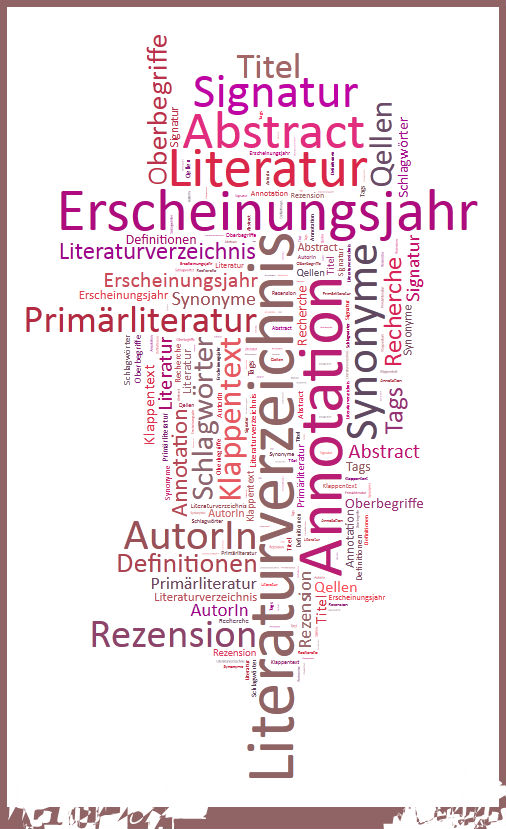 VORWORTLiebe Lehrer und Lehrerinnen, liebe Schulbibliothekare und Schulbibliothekarinnen!Ein wesentlicher Aufgabenbereich schulbibliothekarischer Arbeit in der Oberstufe ist der  gezielte Aufbau von Recherchekompetenz bei Schülern und Schülerinnen, um sie auf die vorwissenschaftliche Arbeit (und in weiterer Folge auf wissenschaftliches Arbeiten an Universitäten und Fachhochschulen) bestmöglich vorzubereiten.Wichtig erscheint dabei, dass die einzelnen Schritte des Rechercheprozesses  bewusst gemacht werden und die Vorgehensweise zunehmend zur Routine wird. Die vorliegenden Recherchemodule sollen Ihnen als Unterstützung für die Arbeit in der Schulbibliothek dienen. Sie können beliebig modifiziert werden, um an die Bedürfnisse der jeweiligen Lerngruppe optimal anzuschließen bzw. die Gegebenheiten in der eigenen Schulbibliothek zu berücksichtigen. Grau schattierte Felder sind für Sie immer ein Hinweis darauf, dass Sie hier die Aufgabestellung anpassen können.Mit Hilfe der beiden BASISMODULE (Suchwege & Grundbegriffe) können bibliothekarische Grundfertigkeiten geübt bzw. gefestigt werden, während in den SPEZIALMODULEN (themenbezogene Rechercheschulungen) ebenjene Kenntnisse und Fertigkeiten an konkreten Themen zur Anwendung kommen.Wir wünschen Ihnen viel Freude und Erfolg bei der Arbeit in der Schulbibliothek und freuen uns über Ihre Anregungen, Kritik,  Verbesserungsvorschläge an    info@virtuelle-ph.atINHALTSVERZEICHNISEINLEITUNG: Hinweise zu den einzelnen Modulen	4Basismodule: Allgemeine Rechercheschulung	7Modul 1: Suchwege	71. INTERNETRECHERCHE mit www.bookmerken.de	82. NACHSCHLAGEWERKE, LEXIKA	93. BIBLIOTHEKSKATALOG (OPAC)	104. REGALSUCHE	125. AK-ONLINE-BIBLIOTHEK	136. BIBLIOGRAPHIE	147. ZEITSCHRIFTEN	15ANHANG: LÖSUNGSHINWEISE	16MODUL 2: Grundbegriffe	171.PRIMÄR-, SEKUNDÄR- UND TERTIÄRQUELLEN	192. SELBSTSTÄNDIGE/UNSELBSTSTÄNDIGE WERKE	20ANHANG: LÖSUNGSHINWEISE	21SPEZIALMODULE (THEMENBEZOGENE RECHERCHESCHULUNGEN)	23MODUL 3: Musik und Gewalt	23ÜBERBLICK FÜR LEHRER/INNEN	24SchülerInnenblatt	25Lösungshinweise für LehrerInnen	26LITERATURVERZEICHNIS	27MODUL 4: Wirkung Computerspiele	291. Ziel klären	302. Informationen suchen	313. Informationen bewerten	334. Suchwege überdenken	345. Gesamte Recherche bewerten	34LITERATURVERZEICHNIS	35ANHANG: Lösungshinweise	37EINLEITUNG: Hinweise zu den einzelnen ModulenMODUL 1: BASISMODUL - SuchwegeMit diesem Modul sollen Schüler und Schülerinnen verschiedenste Varianten der Literatursuche kennen lernen bzw. vertiefen. Dabei werden die einzelnen Schritte der Suche eingeübt bzw. ein kritischer Umgang mit Suchergebnissen angeregt. Sie finden in diesem Modul Aufgabenstellungen zu folgenden Suchwegen: Internetrecherche (inkl. Dokumentation unter www.bookmerken.de)Recherche in Nachschlagewerken und LexikaSuche mittels Bibliothekskatalogen (OPAC)Regalsuche in FreihandbibliothekenSuche nach eBooks in der Sammlung zur VwA der digitalen Bibliothek der ArbeiterkammerSuche in BibliographienRecherche in ZeitschriftenDie Aufgabenstellungen zu den 7 Suchwegen können nach Belieben ausgewählt und bearbeitet werden. Haben die Schülerinnen und Schüler alle Suchwege ausprobiert, so haben sie einen Überblick über sämtliche Varianten der Suche und deren Dokumentation erhalten. Grau schattierte Felder sind hier ein Hinweis darauf, dass Sie die Aufgabestellung den besonderen Gegebenheiten Ihrer Schulbibliothek (Signatur, Bestand, …) anpassen können.Ziel: die Schüler und Schülerinnen sollen sämtlicher Varianten der Literaturrecherche kennen gelernt habenDauer (bei Verwendung aller 7 Suchwege): ca. 3 Stunden	Arbeitsaufgaben: ca. 2 Stunden	Nachbesprechung: ca. 1 StundeMODUL 2:BASISMODUL - GrundbegriffeUm Suchergebnisse besser bewerten zu können, ist es hilfreich, die Art der Quelle einschätzen zu lernen. In diesem Modul werden die Schüler und Schülerinnen mit folgenden Begriffen vertraut gemacht: Primär-, Sekundär- und Tertiärliteratur, selbständige und unselbständige Werke.Ziel: 	die Schüler und Schülerinnen sollen unterschiedliche Publikationsarten bezüglich ihrer 	Brauchbarkeit in verschiedenen Arbeitsphasen einschätzen lernenDauer: 	ca. 1 StundeMODUL 3+4: SPEZIALMODULE - Themenbezogene RechercheschulungenIn den Spezialmodulen werden die verschiedenen Suchwege der Recherche ( MODUL 1) anhand von zwei themenbezogenen Recherchen geübt. Mittels konkreter Aufträge vertiefen die Schüler und Schülerinnen ihre Kenntnisse im Umgang mit Bibliothekskatalogen (OPACs), recherchieren im Buch- und Zeitschriftenbestand der Schulbibliothek sowie in Internetquellen und digitalen Bibliotheken.Beide Recherchemodule folgen einem 5-Schritt-Modell der Recherche (basierend auf dem 3-Schritt-Modell des Recherchierens nach Dr. Markus Fritz, Dr. Elisabeth Mairhofer, Dr. Michael Patreider), bieten jedoch unterschiedliche Grade der Vertiefung.5-Schritt-Modell der Recherche:Ziel klärenInformationen suchen ( vgl. auch MODUL 1)Gefundene Informationen bewerten ( vgl. auch MODUL 2)Suchwege überdenkenGesamte Recherche bewertenZiel:	die Schüler und Schülerinnen vertiefen ihre Kenntnisse und Fertigkeiten im Umgang mit 	Suchmaschinen, Webkatalogen und dem Buch- und Zeitschriftenbestand der eigenen 	SchulbibliothekDauer:	1-4 Stunden / je nach AuswahlMODUL 3: Kurzversion einer themenbezogenen Rechercheschulung / Musik und GewaltMit Modul 3 können Schüler und Schülerinnen eine kurze, themenbezogene Recherche (Dauer ca. 1 Unterrichtseinheit) durchführen, bei der sowohl der Umgang mit Bibliothekskatalogen (OPACs), als auch das Recherchieren im Buchbestand der Schulbibliothek, in Internetquellen und in digitalen Bibliotheken geübt wird.Bitte wählen Sie unter folgenden Möglichkeiten:A) Recherche zu MUSIK und GEWALTWir bieten Ihnen hier eine vorgefertigte Modellrecherche mit exemplarischen Rechercheergebnissen. Der Ankauf der vorgeschlagenen Medien stellt eine erfolgreiche Recherche zum Thema Musik und Gewalt in Ihrer Schulbibliothek sicher. Das Ergebnisblatt für LehrerInnen kann als Orientierungshilfe bei den Reflexionsphasen herangezogen werden.B) Recherche zu einem FREI GEWÄHLTEN THEMAEbenso ist es möglich, die Kurzrecherche zu einem frei gewählten Thema durchführen zu lassen. Stellen Sie in diesem Fall sicher, dass in Ihrer Schulbibliothek zu dem von Ihnen gewählten Thema ausreichend Literatur vorhanden ist bzw. angekauft wurde. Nur so kann eine erfolgreiche Recherche sichergestellt werden. Achten Sie bitte bei der Auswahl der Ankäufe auf ein möglichst breites Spektrum von Publikationsarten (siehe grau schattiertes Feld zu Modul 2 ). Die Einbeziehung von eBooks ermöglicht den Schülerinnen und Schülern sich mit digitalen Bibliotheken (AK-Bibliothek) vertraut zu machen.Unter www.ahs-vwa.at/mod/page/view.php?id=216 unterstützen Sie Video-Tutorials bei der Registrierung bei der AK-ONLINE-BIBLIOTHEK, der Suche und dem Download von eBooks sowie dem Lesen und Exzerpieren ebendieser.Dauer: ca. 1 StundeMODUL 4: Langversion einer themenbezogenen Rechercheschulung / Wirkung von ComputerspielenModul 4 bietet ausführliche Arbeitsunterlagen zu einer themenbezogenen Recherche.Bitte wählen Sie unter folgenden Möglichkeiten:A) Recherche zur WIRKUNG VON COMPUTERSPIELEN Nach Ankauf der vorgeschlagenen Medien kann die Recherche zum Thema Wirkung von Computerspielen in Ihrer Schulbibliothek durchgeführt werden (ca. 4 Unterrichtseinheiten).Die im Literaturverzeichnis angeführten Schlagwörter wurden aus dem Katalog der Städtischen Büchereien Wien übernommen. Für diese Musterrecherche ist es daher sinnvoll, diese Bücher in der Schulbibliothek auch dementsprechend zu verschlagworten (http://katalog.buechereien.wien.at).B) Recherche zu einem FREI GEWÄHLTEN THEMASollten Sie die Arbeitsblätter dieser Musterrecherche für ein anderes Thema / eine andere Fragestellung adaptieren wollen, so sind wieder die grau schattierten Felder für Sie ein Hinweis wo Sie Veränderungen vornehmen müssten.Dauer: ca. 4 StundenBasismodule: Allgemeine RechercheschulungModul 1: Suchwege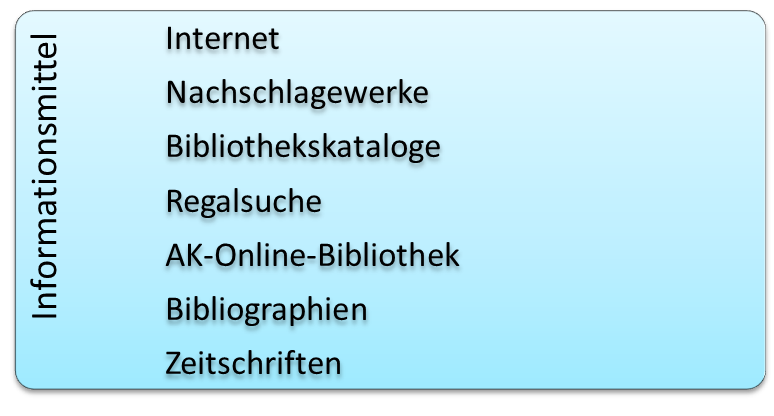 Mit diesem Modul sollen Schüler und Schülerinnen verschiedenste Varianten der Literatursuche kennen lernen bzw. vertiefen. Dabei werden die einzelnen Schritte der Suche eingeübt bzw. ein kritischer Umgang mit Suchergebnissen angeregt. Sie finden in diesem Modul Aufgabenstellungen zu folgenden Suchwegen: Internetrecherche (inkl. Dokumentation unter www.bookmerken.de)Recherche in Nachschlagewerken und LexikaSuche mittels Bibliothekskatalogen (OPAC)Regalsuche in FreihandbibliothekenSuche nach E-Books in der Sammlung zur VwA der digitalen Bibliothek der ArbeiterkammerSuche in BibliographienRecherche in ZeitschriftenDie Aufgabenstellungen zu den sieben Suchwegen können nach Belieben ausgewählt und bearbeitet werden. Haben die Schülerinnen und Schüler alle Suchwege ausprobiert, so haben sie einen Überblick über sämtliche Varianten der Suche und deren Dokumentation erhalten. Grau schattierte Felder sind hier ein Hinweis darauf, dass Sie die Aufgabestellung den besonderen Gegebenheiten Ihrer Schulbibliothek (Signatur, Bestand, …) anpassen können.Ziel: 	die Schüler und Schülerinnen sollen sämtlicher Varianten der Literaturrecherche kennengelernt habenDauer(bei Verwendung aller 7 Suchwege): ca. 3 Stunden	Arbeitsaufgaben: ca. 2 Stunden	Nachbesprechung: ca. 1 StundeLösungshinweise im AnhangMODUL 1: Suchwege1. INTERNETRECHERCHE mit www.bookmerken.deSuchen Sie  in den unendlichen Weiten des Internets nach interessanten Webseiten zu diesem Thema und speichern Sie diese auf www.bookmerken.de. Achten Sie dabei darauf, dass diese Seiten den Qualitätsanspruch erfüllen, der für eine vorwissenschaftliche Arbeit notwendig ist. Die folgenden CARS-Kriterien helfen dabei, eine Internetquelle kritisch zu bewerten:Credibility (Glaubwürdigkeit):Je umfangreicher die Informationen zu den Internetressourcen und zu den AutorInnen, desto vertrauenswürdiger die Quelle.Accuracy  (Genauigkeit) der Informationen hinsichtlich einer genauen Datumsangabe sowie des Ausmaßes und einer gewissen Vollständigkeit der berücksichtigten Quellen. Weiters sollte Zielpublikum und Zweck der Veröffentlichung beachtet werden. Reasonableness (Angemessenheit und Vernünftigkeit): Ausgewogenheit, Objektivität  und Fairness der Argumentation sowie Widerspruchsfreiheit der Information Support(Belege und Unterstützung): Literaturangaben, weiterführende HinweiseFühren Sie dazu zunächst Ihre Registrierung auf www.bookmerken.de durch und tragen Sie ein Passwort und Ihren Usernamen zur Erinnerung hier ein:Speichern Sie auf www.bookmerken.de Informationen zu den einzelnen Webseiten bzw. zu Büchern aus im Internet verfügbaren Bibliothekskatalogen (ev. WEBOPAC der Schulbibliothek, Bibliothekskatalog der Städtischen Büchereien)!Können Sie alle Webseiten für Ihr Thema  verwenden? Welche gefallen Ihnen gut? Welche weniger? Verschieben Sie die „guten“ Webseiten in den Bereich „Wichtige Bookmerks“ und belassen Sie die „weniger guten“ Webseiten im allgemeinen Bereich.Warum wählen Sie genau diese Webseiten für Ihr Thema? Welche Informationen dieser Webseiten werden Sie verwenden, welche nicht? Beantworten Sie diese Fragen in www.bookmerken.de unter dem Punkt „Beschreibung“ der einzelnen Webseiten.MODUL 1: Suchwege2. NACHSCHLAGEWERKE, LEXIKA      Es gibtallgemeine Lexika (z. B. Brockhaus) fachspezifische NachschlagewerkeSind solche in der Schulbibliothek vorhanden? Wo stehen sie?Suchen Sie für beide Kategorien Beispiele. Notieren Sie Signatur und Titel der gefundenen Beispiele aus beiden Kategorien:Suchen Sie die folgenden Werke in der Schulbibliothek:Schauen Sie diese Werke durch und überlegen Sie, wofür sie nützlich sein könnten. Können sie mehr als Wikipedia? Wo ist Wikipedia besser?MODUL 1: Suchwege 3. BIBLIOTHEKSKATALOG (OPAC)Geben Sie in den Bibliothekskatalog Ihrer Schulbibliothek den Suchbegriff „Nationalsozialismus“ ein. Wie viele Ergebnisse liefert Ihre Suche?Sie haben wahrscheinlich aufgrund des sehr weitgefassten Suchbegriffes sehr viele Ergebnisse erhalten. Schränken Sie Ihre Suche ein. Geben Sie als Suchbegriffe „Nationalsozialismus“ und „Jugend“ ein. Wie viele Suchergebnisse erhalten Sie jetzt?Wo können Sie erkennen, welche der angeführten Werke DVDs, Bücher bzw. Zeitschriften sind?Wie viele DVDs werden zu den beiden Suchbegriffen „Nationalsozialismus“ und „Jugend“ aufgelistet?Unterscheiden Sie aufgrund der Signatur, bei welchen Werken es sich um Sachbücher, bei welchen es sich um belletristische Werke (Romane, Erzählungen) handelt. Bei welchen Romanen bzw. Erzählungen handelt es sich um Kinder- bzw. Jugendbücher? (Wenn Ihnen diese Unterscheidungen schwer fallen sollten: Informieren Sie sich darüber, wo Sie eine Erklärung und Aufschlüsselung der Signatur finden können). Notieren Sie: WEITER AUF DER NÄCHSTEN SEITEWelche Werke scheinen Ihnen als Ausgangspunkt für eine VwA zum Themenbereich „Jugend im Nationalsozialismus“ geeignet? Informieren Sie sich über diese Werke genauer:Wenn Sie den Kurztitel eines Werkes anklicken, erhalten Sie: den ausführlichen Titeldie zu diesem Titel vergebenen Schlagwörter(Diese können zusätzlich zum Titel eine schnelle erste Einschätzung zum Thema des Buches liefern.)ev. eine Annotation / Beschreibung, also eine kurze, sachliche Zusammenfassung oder eine Rezension, also eine kritische Besprechung des Werkes. Suchen Sie aufgrund von Titel, Schlagwörtern und Annotation bzw. Rezension anhand der Signatur die Werke im Regal, die für eine Weiterarbeit zum Thema in Frage kommen. Wählen Sie die drei Werke aus, die Ihnen bei Ihrem momentanen Wissensstand für die weitere Arbeit am geeignetsten erscheinen. Notieren Sie Autor(en), Kurztitel und Signatur: Um mehr Ergebnisse zu erzielen, ist oftmals eine Variation der Suchbegriffe (verwandte Begriffe, Synonyme) sinnvoll.  Probieren Sie z. B. statt „Nationalsozialismus“ und „Jugend“ etwa auch „Nationalsozialismus“ und „Erziehung“.  Gibt es dadurch neue Suchergebnisse, die für das Thema interessant sein könnten?Überlegen Sie weitere  Suchbegriffe, notieren Sie diese und ev. gefundene weitere Werke:MODUL 1: Suchwege4. REGALSUCHEMit einem Blick in die Bücher kann man natürlich am besten überprüfen, ob diese für die eigene Weiterarbeit sinnvoll und brauchbar sind. (In Freihandbibliotheken wie der Schulbibliothek oder auch in öffentlichen Büchereien haben LeserInnen einen direkten Zugang zum Regal - im Unterschied zu Magazinbibliotheken wie den Universitätsbibliotheken oder der Nationalbibliothek, wo die Bücher erst bestellt und durch das Bibliothekspersonal aus dem Magazin zur Entlehnung bzw. in den Lesesaal gebracht werden müssen.)Da die Bücher nach einer Systematik aufgestellt sind, können Sie die in der Schulbibliothek zu einem Themenkreis vorhandenen Bücher gut durchsehen.Suchen Sie das Regal (die Regale), wo Sie Bücher zum Thema Jugendsprache finden können.Schauen Sie dieses Regal auf Bücher durch, die zu diesem Themenbereich Informationen enthalten. Wählen Sie die Bücher aus, welche Ihnen für eine Weiterarbeit am Thema am sinnvollsten erscheinen. Folgenden Fragen können bei der Auswahl und Einschätzung der Bücher helfen:Überlegen Sie abschließend: Ist die Publikation brauchbar für die Weiterarbeit zum Themenbereich?  Notieren Sie die für Sie brauchbaren Werke:MODUL 1: Suchwege5. AK-ONLINE-BIBLIOTHEKSuchen Sie in der Sammlung VwA der AK-ONINE-BIBLIOTHEKhttp://www.arbeiterkammer.at/online/vorwissenschaftliche-arbeit-69104.html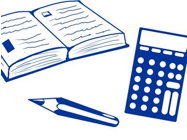 nach E-Books, die Ihnen als Anregung oder Ausgangspunkt für ein mögliches Thema Ihrer vorwissenschaftlichen Arbeit dienen können.Wählen Sie ein E-Book aus und führen Sie für die Entlehnung folgende Schritte durch:RegistrierenKlicken Sie dazu auf Anmeldung und geben Sie Ihre Daten ein. Sie brauchen dazu unter anderem Ihre Sozialversicherungsnummer, bestehend aus einer vierstelligen Zahl und Ihrem Geburtsdatum (SV-Nummer 1234 TTMMJJ).Notieren Sie hier LOGIN:                           und PASSWORT:Klicken Sie als nächstes auf Registrieren. Mit der Registrierung wird zunächst ein 14-tägiger Testzugang eingerichtet. Um Ihren Testaccount in einem permanenten Account umzuwandeln, folgen Sie bitte den Anweisungen, die Sie in Ihrer Registrierungsmail finden. Die Anmeldemodalitäten unterscheiden sich je nach Bundesland.EntlehnenMODUL 1: Suchwege6. BIBLIOGRAPHIEBlättern Sie das Buch durch und beschreiben Sie mit eigenen Worten:Was ist eine BIBLIOGRAPHIE?Auf welchen Seiten finden Sie Literaturhinweise zu Ihrem speziellen Thema?Schauen Sie diese Literaturhinweise durch und schätzen Sie ungefähr: Wie viel Prozent der angeführten Publikationen sind:Überlegen und notieren Sie:Welchen Zweck hat eine BIBLIOGRAPHIE? Welchen Vorteil hat die Benutzung dieserBibliographie bei der Recherche?MODUL 1: Suchwege7. ZEITSCHRIFTENSchauen Sie, welche ZEITSCHRIFTEN in Ihrer Schulbibliothek vorhanden sind. Welche davon sind Fachzeitschriften bzw. wissenschaftliche Zeitschriften, die für eine VwA von Bedeutung sein könnten? Notieren Sie die Titel dieser Zeitschriften und ordnen Sie diese– wenn möglich – einem Unterrichtsfach bzw. einen wissenschaftlichen Fachbereich zu:Blättern Sie einige dieser Zeitschriften durch. Wählen Sie einen Aufsatz aus, der Ihnen aus irgendeinem Grund interessant erscheint.Kreuzen Sie an: Nach welchem Kriterium haben Sie den Aufsatz ausgewählt:Damit man einen bestimmten Aufsatz später wiederfindet, ist es bei Zeitschriften besonders wichtig, genau zu notieren, in welcher Nummer der Zeitschrift der Aufsatz abgedruckt ist!Notieren Sie zu dem von Ihnen ausgewählten Aufsatz die Informationen, welche auch im Literaturverzeichnis einer VwA angeführt werden müssen.Halten Sie sich an die folgende Vorgabe:Falls es ein Abstract (eine kurze Inhaltsangabe des Artikels) gibt:Gibt es in der Zeitschrift Rezensionen (kritische Buchbesprechungen)? Wenn ja, so lesen Sie eine Rezension und notieren Sie:MODUL 1: SuchwegeANHANG: LÖSUNGSHINWEISEZu 2. NACHSCHLAGEWERKE, LEXIKA Die Enzyklopädie des Nationalsozialismus setzt sich aus drei Teilen zusammen:Der erste Teil ist ein Handbuch, das in 26 ausführlichen Aufsätzen auf dem aktuellen wissenschaftlichen Forschungsstand eine Gesamtdarstellung des Nationalsozialismus in allen Aspekten bietet.Der zweite Teil ist ein Lexikon, dessen über 1000 Stichworteinträge einen systematischen Überblick geben über Fakten, Daten, Begriffe, Ereignisse, Institutionen und Organisationen. Der dritte Teil bietet ein ausführliches biografisches Register und stellt damit ein "Who's Who im Dritten Reich" dar, mit Lebensdaten und Funktionen.Vorteil: kompakte und fachlich gesicherte Grundinformation.MODUL 2: GrundbegriffeUm Suchergebnisse besser bewerten zu können, ist es hilfreich, die Art der Quelle einschätzen zu lernen. Mit diesem Modul werden die Schüler und Schülerinnen mit folgenden Begriffen vertraut gemacht: Primär-, Sekundär- und Tertiärliteratur, selbstständige und unselbstständige Werke.Dauerdieses MODULS: ca. 1 StundeLösungshinweise im AnhangZiel: 	die Schüler und Schülerinnen sollen unterschiedliche Publikationsarten bezüglich ihrer 	Brauchbarkeit in verschiedenen Arbeitsphasen einschätzen lernenDauer: 	ca. 1 StundeLösungshinweise im ANHANGMODUL 2: GrundbegriffeMODUL 2: Grundbegriffe1.PRIMÄR-, SEKUNDÄR- UND TERTIÄRQUELLENÜberlegen und beantworten Sie:Mit Werken welcher Kategorie(n) werden Sie üblicherweise Ihre VwA beginnen? Warum?Werke welcher Kategorie müssen auf jeden Fall beim Schreiben einer VwA verwendet werden?Man unterscheidet bei der VwA zwischen reinen Literaturarbeiten (Bearbeitung der Fragestellung mit Hilfe der Fachliteratur) und empirischen Arbeiten (Bearbeitung der Fragestellung auf der Basis von Fachliteratur und mit Hilfe von Daten bzw. Quellenmaterial:Welche Art von VwA wird sich ausschließlich auf Sekundärquellen stützen?Welche Art von VwA wird auch Primärquellen berücksichtigen?Kann eine VwA ausschließlich aus Tertiärquellen bestehen? Warum (nicht)?MODUL 2: Grundbegriffe2. SELBSTSTÄNDIGE/UNSELBSTSTÄNDIGE WERKEÜberlegen und beantworten Sie:Welche dieser beiden Kategorien finden Sie im OPAC-Katalog der Bibliothek?Wie können Sie auch Titel der anderen Kategorie finden, auch wenn diese nicht im OPAC-Katalog verzeichnet sind?MODUL 2: GrundbegriffeANHANG: LÖSUNGSHINWEISEÜberlegen und beantworten Sie:Mit Werken welcher Kategorie(n) werden Sie üblicherweise Ihre VwA beginnen? Warum?Mit Werken aus dem Bereich der Tertiärquellen, um sich so einen ersten Überblick über das Thema zu verschaffen.Werke welcher Kategorie müssen auf jeden Fall beim Schreiben einer VwA verwendet werden?Werke der Kategorie SekundärquellenMan unterscheidet bei der VwA zwischen reinen Literaturarbeiten (Bearbeitung der Fragestellung mit Hilfe der Fachliteratur) und empirischen Arbeiten (Bearbeitung der Fragestellung auf der Basis von Fachliteratur und mit Hilfe von Daten bzw. Quellenmaterial):Welche Art von VwA wird sich ausschließlich auf Sekundärquellen stützen?reine LiteraturarbeitenWelche Art von VwA wird auch Primärquellen berücksichtigen?empirische ArbeitenKann eine VwA ausschließlich aus Tertiärquellen bestehen? Warum (nicht)?Nein. Tertiärquellen dienen zur Erstorientierung. Insbesondere Lexika, Lehrbücher und Handbücher enthalten eher Allgemeinwissen und sind streng genommen nicht zitierfähig. Zwar hat dies in dieser Schärfe – zumal für eine vorwissenschaftliche Arbeit – nicht immer Gültigkeit. Stützt man sich jedoch großteils auf Tertiärliteratur (z. B. auf Wikipedia), so entspricht dies sicherlich nicht den Kriterien einer (vor)wissenschaftlichen Arbeit.Überlegen und beantworten Sie:Welche dieser beiden Kategorien finden Sie im OPAC-Katalog der Bibliothek?Zumeist nur selbstständige WerkeWie können Sie auch Titel der anderen Kategorie finden, auch wenn diese nicht im OPAC-Katalog verzeichnet sind?Durch Hinweise in Literaturverzeichnissen und Bibliographien sowie bei der Durchsicht der Inhaltsverzeichnisse von Sammelbänden und ZeitschriftenSPEZIALMODULE (THEMENBEZOGENE RECHERCHESCHULUNGEN)MODUL 3: Musik und Gewalt (Kurzversion einer themenbezogenen Recherche)Mit Modul 3 können Schüler und Schülerinnen eine kurze themenbezogene Recherche (Dauer ca. 1 Unterrichtseinheit) durchführen, bei der sowohl der Umgang mit Bibliothekskatalogen (OPACs) als auch das Recherchieren im Buchbestand der Schulbibliothek, in Internetquellen und in digitalen Bibliotheken geübt wird.Bitte wählen Sie unter folgenden Möglichkeiten:A) Recherche zu MUSIK und GEWALTSie finden hier eine vorgefertigte Modellrecherche mit exemplarischen Rechercheergebnissen. Der Ankauf der vorgeschlagenen Medien stellt eine erfolgreiche Recherche zum Thema Musik und Gewalt in Ihrer Schulbibliothek sicher. Das Ergebnisblatt für LehrerInnen kann als Orientierungshilfe bei den Reflexionsphasen herangezogen werden.B) Recherche zu einem FREI GEWÄHLTEN THEMAEbenso ist es möglich, die Kurzrecherche zu einem frei gewählten Thema durchführen zu lassen. Stellen Sie in diesem Fall sicher, dass in Ihrer Schulbibliothek zu dem von Ihnen gewählten Thema ausreichend Literatur vorhanden ist bzw. angekauft wurde. Nur so kann eine erfolgreiche Recherche sichergestellt werden. Achten Sie bitte bei der Auswahl der Ankäufe auf ein möglichst breites Spektrum von Publikationsarten (siehe grau schattiertes Feld zu Modul 2 ). Die Einbeziehung von eBooks ermöglicht den Schülerinnen und Schülern, sich mit digitalen Bibliotheken (AK-ONLINE-BIBLIOTHEK) vertraut zu machen.Unter www.ahs-vwa.at/mod/page/view.php?id=216 unterstützen Sie Video-Tutorials bei der Registrierung bei der AK-ONLINE-BIBLIOTHEK, der Suche und dem Download von eBooks sowie dem Lesen und Exzerpieren ebendieser.Dauer: ca. 1 StundeLösungshinweise im AnhangMODUL 3: MUSIK UND GEWALTÜBERBLICK FÜR LEHRER/INNENMODUL 3: MUSIK UND GEWALTSchülerInnenblattIn diesem Recherchemodul widmen wir uns dem Thema Musik & Gewalt. Vor bzw. nach jedem der 5 Schritte erfolgt ein kurzes LehrerIn-SchülerInnen-Gespräch,  um Ergebnisse gemeinsam zu reflektieren bzw. die weitere Vorgangsweise zu konkretisieren.MODUL 3: MUSIK UND GEWALTLösungshinweise für LehrerInnenDie hier angeführten Lösungshinweise bieten einen Ausschnitt möglicher Ergebnisse in der Recherche zu Musik & Gewalt. Sie basieren auf den in der Ankaufsliste vorgeschlagenen Medien, wodurch die Ergebnisse einer klaren Einschränkung unterliegen. Bitte verdeutlichen Sie diese Einschränkungen v.a. in Schritt 1.2 + 1.3 auch Ihren SchülerInnen.MODUL 3: MUSIK UND GEWALTLITERATURVERZEICHNISOrientierungshilfe zum Ankauf / zur Bereitstellung von Medienzum Thema Musik & GewaltPrintmedienAkoto, P.: Menschenverachtende Untergrundmusik?: Todesfaszination zwischen Entertainment und 	Rebellion am Beispiel von Gothic-, Metal- und Industrialmusik. 2. Aufl. Münster: Telos-Vlg.               2010.	ISBN-13: 978-3933060211	Schlagwörter: Gothic Rock / Gothic / Industrial RockBüsser, M.: If the kids are united. Von Punk zu Hardcore und zurück. 6. Aufl. Mainz: Ventil-Vlg. 	2003.	ISBN-13: 978-3930559480	Schlagwörter: Punk Rock / Hardcore / GeschichteDornbusch, C., Killguss, H.: Unheilige Allianzen : Black Metal zwischen Satanismus, Heidentum 	und 	Neonazismus. 3. Aufl. Hamburg, Münster: Unrast-Vlg. 2006.	ISBN-13: 978-3897718173	Schlagwörter: Satanismus / Black metal / NeonazismusHelms, D., Phleps, Th. [Hg.]: Sound and the city : Populäre Musik im urbanen Kontext. Bielefeld:               Transcript Vlg. 2007.	ISBN-13: 978-3899427967	Schlagwörter: Unterhaltungsmusik / Stadt / KulturHofmann, G. [Hg.]: Musik & Gewalt: Aggressive Tendenzen in musikalischen Jugendkulturen.               Augsburg:  Wißner-Vlg. 2011.	ISBN-13: 978-3896398239	Schlagwörter: Jugendkultur / Rap / Rechtsradikalismus / MusikKunczik, M., Zipfel A., Gewalt und Medien. Ein Studienhandbuch. 5. Aufl. Köln, Weimar, Wien:               Böhlau-Vlg. 2006.	ISBN-13: 978-3825227258	Schlagwörter: Massenmedien / Wirkung / GewaltdarstellungSearchlight Magazine Ltd. London: White Noise. Rechts-Rock, Skinhead-Musik, Blood and Honour. 	Einblicke in die internationale Neonazi-Musik-Szene. 3. Aufl. Hamburg, Münster: Unrast-Vlg.                2004. (Reihe antifaschistischer Texte 7)	ISBN-13: 978-3897718074	Schlagwörter: Rockmusik / Rechtsradikalismus Taler, I.: Out of Step. Hardcore-Punk zwischen Rollback und neonazistischer Adaption. Hamburg ; 	Münster : Unrast-Vlg. 2012 . (Reihe antifaschistischer Texte 24)	ISBN-13: 978-3897718210	Schlagwörter: Punk Rock / GeschichteOnline-Quellen:Brosius, H., Desorientierung durch Dauerberieselung. Zur Jugendgefährdung von Porno und 	Gangsterrap. München . URL: http://www.kjm-online.de/files/pdf1/Brosius.pdf 	(Zugriff: 12.03.2013)Heinzlmair, B.: Jugend und Musik; Wien 2011. 	URL: http://jugendkultur.at/wp-content/uploads/dossier_jugend_und_musik.pdf 	(Zugriff: 12.03.2013)Hentschel, J., Der Geisterbahnfahrer. In: FAZ vom28.11.2006. URL: 	http://www.faz.net/aktuell/feuilleton/pop/hip-hop-der-geisterbahnfahrer-1381154.html	(Zugriff: 15.03.2013)Hilgers, L.: Gewalt in Musikvideos. Gangster Rap medienpädagogisch betrachtet. URL: 	http://www2.mediamanual.at/pdf/filmabc/18_filmabcmat_gangster_rap_medienpaedago	gisch.pdf (Zugriff: 01.03.2013)Neumann-Braun K., Lothar, M., Musikvideos und ihre Wirkungen auf ZuschauerInnen. Düsseldorf.	URL: http://www.mediaculture-online.de/fileadmin/bibliothek/neumann-	braun_mikos_wirkungen/neumann-braun_mikos_wirkungen.pdf (Zugriff: 15.03.2013)Richter, P., Deutscher Gangsterrap: Kannst du stecken lassen. In: FAZ vom 20.01.2008. URL: http://www.faz.net/aktuell/feuilleton/pop/deutscher-gangsterrap-kannst-du-stecken-lassen-	1514484.html (Zugriff: 15.03.2013)Wowereit zeigt Bushido an. In: Zeit online vom 15. Juli 2013. URL:	http://www.zeit.de/kultur/musik/2013-07/bushido-gewalt-wowereit-anzeige 	(Zugriff: 15.09.2013)MODUL 4: Wirkung Computerspiele(Langversion einer themenbezogenen Recherche)In diesem Modul werden die verschiedenen Suchwege der Recherche ( MODUL 1) anhand einer themenbezogenen Recherche geübt. Wie in MODUL 3 können Sie auch hier nach Ankauf der vorgeschlagenen Medien eine Musterrecherche– hier zum Thema Wirkung von Computerspielen - in Ihrer Schulbibliothek durchführen.Die  im Literaturverzeichnis angeführten Schlagwörter wurden aus dem Katalog der Städtischen Büchereien Wien (http://katalog.buechereien.wien.at) übernommen. Für diese Musterrecherche ist es sinnvoll, diese Bücher in der Schulbibliothek auch dementsprechend zu verschlagworten.Sollten Sie diese Arbeitsblätter für ein anderes Thema / eine andere Fragestellung adaptieren wollen, so sind wieder die grau schattierten Felder für Sie ein Hinweis, wo Sie Veränderungen vornehmen müssten.Vorgangsweise:1. Ziel klären: Dieses Blatt im Gespräch mit den SchülerInnen als Ausgangsbasis gemeinsam erarbeiten. (Lösungshinweise im Anhang)Den SchülerInnen soll verdeutlicht werden, dass es zum Thema Wirkung von Computerspielen eine Vielzahl an möglichen Fragestellungen gibt. 1.3. Sich auf wenige Fragen beschränken : Hier sind für den nächsten Arbeitsschritt die folgenden Fragestellungen als gemeinsamer Ausgangspunkt festzulegen: Machen Computerspiele aggressiv oder dienen sie zur Aggressionsabfuhr?Führt mediale Gewalt zu realer Gewalt?2. Informationen suchenDie SchülerInnen sollen diesen Arbeitsschritt individuell/in kleinen Gruppen durchführen.Abschließend könnte eine gemeinsame erste Bilanz und Sichtung der zur Fragestellung gefundenen Medien erfolgen, um dann zum nächsten Punkt überzuleiten.3. Gefundene Informationen bewertenDie SchülerInnen arbeiten wiederum individuell/in kleinen Gruppen. Arbeitsteilig führen sie für eines der gefundenen Werke nach dem vorgegebenen Raster eine genauere Einschätzung durch. Anschließend sollten die Ergebnisse in der Klasse besprochen werden.(Lösungshinweise im Anhang)4. Suchwege überdenken: Was tun, wenn ich nichts finde? 5. Gesamte Recherche bewertenDiese beiden Schritte werden als Reflexion wieder im Klassenverband durchgeführt: Die SchülerInnen stellen einzeln/in Kleingruppen die von Ihnen genauer begutachteten Werke nach den Kriterien von PUNKT 3 vor.Suchwege, Suchbegriffe, Bezeichnung und Einschätzung des Werkes werden in einem gemeinsamen Rechercheprotokoll festgehalten.Dauer: ca. 4 StundenLösungshinweise im ANHANGMODUL 4: Wirkung Computerspiele1. Ziel klärenMODUL 4: Wirkung Computerspiele2. Informationen suchenMachen Computerspiele aggressiv oder dienen sie zur Aggressionsabfuhr?Führt mediale Gewalt zu realer Gewalt?Mit dieser  konkreten Fragestellung und passenden Suchbegriffen kann nun die Suche nach geeigneter Literatur beginnen:  Wo suche ich?Welche Quellen stehen zur Verfügung und welche sind der Fragestellung angemessen? Probieren Sie verschiedene Informationsmittel aus!(Nicht zu jedem Thema werden alle Suchwege zielführend sein, eine Vielfalt ist jedoch immer zu empfehlen!)WEITER AUF DER NÄCHSTEN SEITEMODUL 4: Wirkung Computerspiele3. Informationen bewertenWas finde ich? Einschätzung der Quellen: Führen Sie diese für eines der von Ihnen gefundenen Werke durch:MODUL 4: Wirkung Computerspiele4. Suchwege überdenkenWas tun, wenn ich nichts finde?Erweitern Sie Ihre Suche auf andere Themen = zurück zu SCHRITT 1Wählen Sie andere Suchbegriffe (Synonyme, Oberbegriffe …) = zurück zu SCHRITT 1Suchen Sie in anderen Medien = zurück zu SCHRITT 2MODUL 4: Wirkung Computerspiele5. Gesamte Recherche bewertenWie ist die Suche gelaufen?Was hat geklappt? Was hat weniger gut geklappt?Wie könnte ich es besser machen? Gibt es einen schnelleren bzw. effizienteren Suchweg?Festhalten der Rechercheergebnisse in einem RechercheprotokollInternetlinks in www.bookmerken.debzw.Bücher und Zeitschriftenartikel in einer Literaturdatenbank /einer Literaturverwaltung oder in einer Tabelle:MODUL 4: Wirkung ComputerspieleLITERATURVERZEICHNISOrientierungshilfe zum Ankauf / zur Bereitstellung von Medien zum ThemaWirkung von ComputerspielenPRINTMEDIENBevc, Tobias;  Zapf, Holger (Hg.): Wie wir spielen, was wir werden. Computerspiele in unserer Gesellschaft. Konstanz: UVK-Verl.-Ges. 2009. ISBN: 978-3-86764-051-0	Schlagwörter:  	Computerspiel / Soziologie / Aufsatzsammlung Grossmann, Dave; DeGaetano, Gloria: Wer hat unseren Kindern das Töten beigebracht? Ein Aufruf gegen Gewalt in Fernsehen, Film und Computerspielen. Stuttgart: Freies Geistesleben 2002.ISBN: 978-3-7725-2225-3Schlagwörter: 	Fernsehen /Film /Computerspiel /Gewalt /Gewaltprävention / Jugend /                              Gewaltdarstellung / Massenmedien / Wirkung / Aufsatzsammlung Johnson, Steven: Neue Intelligenz. Warum wir durch Computerspiele und TV klüger werden. Köln: Kiepenheuer & Witsch 2006. ISBN: 3-462-03663-7Schlagwörter:	Pop-Kultur / Populärkultur / Intelligenz / EntwicklungKemper, Peter;  Mentzer, Alf;  Tillmanns Julika (Hg.):   Wirklichkeit 2.0. Medienkultur im digitalen Zeitalter. Ditzingen: Reclam 2012. ISBN 978-3-15-020266-1Schlagwörter:  	World Wide Web 2.0 / Medienkultur / AufsatzsammlungKöhler, Esther: Computerspiele und Gewalt. Eine psychologische Entwarnung. Berlin, Heidelberg: Spektrum Akademischer Verlag 2008. ISBN: 978-3-8274-1997-2Schlagwörter:	Computerspiel / Gewalttätigkeit / JugendKunczik, Michael; Zipfel, Astrid: Gewalt und Medien.  Ein Studienhandbuch. (UTB 2725). Köln, Weimar, Wien: Böhlau  2006. ISBN: 3-412-20905-8Schlagwörter:	Massenmedien / Wirkung / GewaltdarstellungMitgutsch, Konstantin; Rosenstingl, Herbert: Schauplatz Computerspiele. Wien: Braumüller Lesethek 2009. ISBN 978-3-99100-004-4 Schlagwörter:	Computerspiel / Einführung / Medienkonsum / Wirkung / Medienpädagogik / RatgeberSalisch, Maria von; Kristen, Astrid; Oppl, Caroline: Computerspiele mit und ohne Gewalt.  Von Auswahl und Wirkung bei Kindern. Stuttgart: Kohlhammer 2007. ISBN 978-3-17-019403-8Schlagwörter:	Computerspiel / Wirkung /Gewaltdarstellung / Kind <8-12 Jahre> / MedienkonsumSpitzer, Manfred: Vorsicht Bildschirm! Elektronische Medien, Gehirnentwicklung, Gesundheit und Gesellschaft (Reihe Transfer ins Leben, Bd. 1) Stuttgart: Klett 2005. ISBN: 3-423-34327-3Schlagwörter:	Computer / Kind / Gesundheit / Psychohygiene / Elektronische MedienFernsehen /Wickenhäuser, Ruben;  Robertz,  Frank J. (Hg.): Orte der Wirklichkeit. Über Gefahren in medialen Lebenswelten Jugendlicher. Killerspiele, Happy Slapping, Cyberbullying, Cyberstalking, Computer-spielsucht ... . Medienkompetenz steigern. Heidelberg: Springer 2010.ISBN 978-3-642-02511-2Schlagwörter:	Jugend / Neue Medien / Gewaltdarstellung / Gewalttätigkeit / Stalking / Computerspiel / Stoffungebundene Sucht / AufsatzsammlungWickenhäuser, Ruben;  Robertz,  Frank J. : Der Riss in der Tafel. Amoklauf und schwere Gewalt in der Schule . Berlin, Heidelberg, New York: Springer 2010. ISBN: 978-3-642-11309-3 Schlagwörter:	Schule / Jugendlicher Täter / Amok / Tötung / PhantasieONLINE-QUELLENBundeszentrale für politische Bildung: Debatte: Verbotene Spiele? URL: http://www.bpb.de/gesellschaft/medien/verbotene-spiele/ (Zugriff: 13. 09. 2013)Dirk, Frank: Vorsicht Bildschirm? Wie man sich gegen populistische Thesen zur Wirkung von Fernsehen und Computer wappnet. Schulen ans Netz. Themendienst Nr. 3 Juli/2005. Bonn 2005.URL: http://www.mediaculture-online.de/fileadmin/bibliothek/frank_vorsicht/frank_vorsicht.pdf(Zugriff: 13. 09. 2013)Hartmann, Tilo: Wie gefährlich sind Spiele. Machen Computerspiele gewalttätig? Zum kommunikationswissenschaftlichen und  medienpsychologischen Forschungsstand.URL: http://www.spielbar.de/neu/wp-content/uploads/2008/08/hartmann_machen_computerspiele_gewaltaetig.pdf2007(Zugriff: 13. 09. 2013)Kunczik, Michael: Wirkungen gewalthaltiger Computerspiele auf JugendlicheURL: http://www.spielbar.de/neu/2013/01/michael-kunczik-2012-wirkungen-gewalthaltiger-computerspiele-auf-jugendliche/9/    (Zugriff: 13. 09. 2013)Kunczik, Michael/Astrid Zipfel (2005): Medien und Gewalt: Befunde der Forschung seit 1998. Berlin: BMFSFJ. URL: http://www.bmfsfj.de/BMFSFJ/Service/Publikationen/publikationen,did=165448.html(Zugriff: 13. 09. 2013)Frindte, Wolfgang; Obwexer, Irmgard: Ego-Shooter –Gewalthaltige Computerspiele und aggressive Neigungen. In:  Zeitschrift für Medienpsychologie, 15 (N.F. 3) 4, 140–148, Göttingen: Hogrefe-Verlag:  2003.  URL: http://bildungswissenschaften.uni-saarland.de/personal/paulus/seminare/IuK_Gewalt/17%20Egoshooter.pdf (Zugriff: 13. 09. 2013)Gieselmann, H. : Die Gewalt in der Maschine URL: http://www.heise.de/ct/00/04/132(Zugriff: 13. 09. 2013)Meves, H. : Das falsche Spiel mit der Gewalt. Computerspiele und die Gewalt in der Gesellschaft. URL: http://www.heise.de/tp/deutsch/special/game/12973/1.html(Zugriff: 13. 09. 2013)Rötzer, F. (2002). Die Wahrheit über das Massaker in Erfurt.URL: http://www.heise.de/tp/deutsch/inhalt/co/12432/1.html(Zugriff: 13. 09. 2013)MODUL 4: Wirkung ComputerspieleANHANG: LösungshinweiseZiel klärenGefundene Informationen bewertenGefundene Informationen bewertenGefundene Informationen bewertenGefundene Informationen bewertenGefundene Informationen bewertenIhr LITERACY:AHS-TeamFerdinand GschwendtnerHelga SimmerlWerner SchögglKatrin SteinherrIMPRESSUMBundeszentrum Onlinecampus Virtuelle PHLeitung: Mag. Werner Schögglhttp://www.ahs-vwa.atinfo@virtuelle-ph.at.TIPP: In vielen Bibliotheken stehen die Nachschlagewerke als erste Bücher eines bestimmten Fachbereiches im Regal. Häufig sind sie mit der Signatur N/. . . gekennzeichnetSachbücher zu den Suchbegriffen„Jugend“ „Nationalsozialismus“Sachbücher zu den Suchbegriffen„Jugend“ „Nationalsozialismus“Belletristik (Romane, Erzählungen) zu den Suchbegriffen„Jugend“ „Nationalsozialismus“Belletristik (Romane, Erzählungen) zu den Suchbegriffen„Jugend“ „Nationalsozialismus“Autor(en)/KurztitelSignaturAutor(en)/KurztitelSignaturAutor(en) / KurztitelSignaturInteressant, weil…Autor(en) / KurztitelSignaturSuchbegriffAutor(en) / KurztitelSignaturWas kann ich über den Autor/die Autorin in Erfahrung bringen?Was verrät der Klappentext?Was kann ich über den Verlag herausfinden? (bekannt? Politische / ideologische Ausrichtung?  ...)Inhaltsverzeichnis: Ist das Werk als gesamtes /sind einzelne Kapitel des Werkes für meinen Themenbereich inhaltlich relevant?Erscheinungsjahr: Wie aktuell ist das Buch?Literaturverzeichnis: Wie umfangreich ist es? Werden aktuelle Forschungsergebnisse berücksichtigt?Schauen Sie das Literaturverzeichnis auf weitere für das Thema interessante Titel durch: Gehen Sie dabei nach dem SCHNEEBALLPRINZIP vor: Sehen Sie sich an, welche Literatur in einem Buch zitiert wird, nehmen Sie die dort zitierte Literatur – und so weiter. Dies funktioniert natürlich umso besser, je aktueller ein Werk ist.Sprache: Ist das Buch für interessierte Laien lesbar? Oder weist das Werk ein Fachsprachenvokabular auf, das es für Sie schwierig oder unmöglich macht, das Buch zu verstehen?SignaturAutor, KurztitelBrauchbar, weil …Schauen Sie das Video Suche & Download, abrufbar auf der Seite www.ahs-vwa.at unter E-Books.Notieren Sie:Was ist der Unterschied zwischenA-Lizenzen:          ___________________________________und B-Lizenzen:  ___________________________________Wie viele E-Books stehen Ihnen zur Verfügung?in der Sammlung VwA:                                _______________ in der gesamten digitalen AK-Bibliothek:  _______________Entlehnen Sie das von Ihnen ausgewählte E-Book am PC, am IPad oder auf einem E-Book-Reader (mit Ausnahme von Kindle).Sie führen eine Literaturrecherche zum Thema „Olympische Spiele 1936 in Berlin“ durch:Benutzen Sie dazu die  BIBLIOGRAPHIETitel der ZeitschriftFachbereichnach dem Autornach dem Titelnach dem AbstractAutorIn(nen): Titel. Untertitel. In: Name der Zeitschrift, Nummer des Jahrgangs, Erscheinungsjahr, Nummer des Bandes, SeitenangabenWie lange ist es?Welche Informationen enthält es?Was muss Ihrer Meinung nach ein gutes Abstract erfüllen?Welche Publikation wird in der Rezension besprochen?Wofür ist eine Rezension hilfreich?Suchen Sie die folgenden Publikationen in den Regalen der Schulbibliothek bzw. im Internet, begutachten Sie diese und ordnen Sie in den Tabellen auf den folgenden Seiten ein:Artikel zum Stichwort QUETZALCÓATL in einem Lexikon (z. B. im Brockhaus)Artikel zum Stichwort QUETZALCÓATL in WikipediaWiderstand und Verfolgung in Wien 1934-1945. Eine Dokumentation. Wien: Österreichischer Bundesverlag 1984Cyba, Eva: Modernisierung im Patriachat? Zur Situation der Frauen in Arbeit, Bildung und privater Sphäre, 1945 bis 1995. In:  Sieder, Reinhard / Steinert, Heinz / Tálos, Emmerich (Hg.): Österreich 1945 – 1995. Gesellschaft  - Politik – Kultur. Wien: Verlag für Gesellschaftskritik 1995, S. 435 – 457Deutscher, Guy: Im Spiegel der Sprache. Warum die Welt in anderen Sprachen anders aussieht. München: Beck 2010Freund-Spork, Walburga:  Erläuterungen zu  Stefan Zweig Schachnovelle. Königs Erläuterungen und Materialien. Band 834. Hollfeld: C. Bange Verlag 2002Gärtner, Reinhold: Politiklexikon für junge Leute. Wien: Verlag Jungbrunnen 2008 Haas, Wolf: Wie die Tiere. Reinbek bei Hamburg: Rowohlt 2001Klüger, Ruth: weiter leben - Eine Jugend. Göttingen: Wallstein 1992Liessmann, Konrad P.: Die großen Philosophen und ihre Probleme. Vorlesungen zur Einführung in die Philosophie. UTB  Wien: Facultas 2003  Musser, George: Kann die Zeit enden? In: Spektrum der Wissenschaft 5/2011, S. 36-44Politik in Österreich. Das Handbuch. Hrsg. v. Herbert Dachs, Peter Gerlich, Herbert Gottweis u. a. Wien: Manzsche Verlags- u. Universitätsbuchhandlung 2005Nußbaumer, Heinz: `Islam´ und `Westen´ - Vom Wildwuchs der Feindbilder. Bilder und Gegenbilder in Geschichte und Gegenwart in islamischen Orient. In: Historische Sozialkunde. Geschichte – Fachdidaktik – Politische Bildung 4/2010, S. 38 - 44Statistisches Jahrbuch Österreichs 2013 http://www.statistik.at/web_de/services/stat_jahrbuch/index.htmlKATEGORIE(ART DER QUELLE)ZUORDNUNG DER PUBLIKATION(AUTOR/IN, KURZTITEL)BRAUCHBAR IN WELCHER ARBEITSPHASE?WICHTIG, WENN ICH …PRIMÄRQUELLENbilden den Forschungsgegenstand einer wissenschaftlichen Arbeit, z. B. statistische Daten (etwa einer physikalischen Versuchsreihe), Archivmaterial, Alltagsgegenstände, Briefe, Tagebücher, Erinnerungen, Autobiographien oder Werke der Literatur (etwa das Drama „Faust“ von Goethe).SEKUNDÄRQUELLENsind wissenschaftliche Arbeiten über einen Forschungsgegenstand (etwa eine Arbeit über das Verhalten von Graugänsen oder über das Frauenbild in Goethes „Faust“).TERTIÄRQUELLENgeben einen Überblick über Sekundärquellen: Nachschlagewerke und Lexikas geben einen Überblick zu den jeweiligen Stichwörtern, Handbücher und Lehrbücher fassen die Lehrmeinung zu einer Fachdisziplin zusammen, Überblicksartikel geben den aktuellen Wissensstand in einem Forschungsgebiet wiederSELBSTSTÄNDIGE WERKETexte, die eigenständig in Form eines Buches/als Webseite erschienen sindUNSELBSTSTÄNDIGE WERKETexte, die als Teil eines Druckwerks erschienen sind, wie zum Beispiel Zeitschriftenaufsätze, Aufsätze in Sammelbänden, LexikonartikelKATEGORIE(ART DER QUELLE)ZUORDNUNG DER PUBLIKATIONBRAUCHBAR IN WELCHER ARBEITSPHASE?WICHTIG, WENN ICH …Primärquellen bilden den Forschungs-gegenstand einer wissenschaftlichen Arbeit, z. B. statistische Daten (etwa einer physikalischen Versuchsreihe), Archivmaterial, Alltagsgegenstände, Briefe und Tagebuchaufzeichnungen oder Werke der Literatur (etwa das Drama „Faust“ von Goethe).Quellenedition: Widerstand und Verfolgung in Wien 1934-1945. Eine Dokumentation. Wien: Österreichischer Bundesverlag 1984 Roman: Haas, Wolf: Wie die Tiere. Reinbek bei Hamburg: Rowohlt 2001 Autobiographie: Klüger, Ruth: weiter leben - Eine Jugend. Göttingen: Wallstein 1992 Publikation von (statistischen) Daten: Statistisches Jahrbuch Österreichs 2013 http://www.statistik.at/web_de/services/stat_jahrbuch/index.html … nicht nur eine Literaturarbeit schreiben will, in welcher ich bereits bestehende wissenschaftliche Texte zu meiner Fragestellung zusammenfasse, sondern eine empirische Arbeit, in welcher ich eine eigene Sichtung und Interpretation eines Forschungsgegenstandes (physikalische Versuche, Beobachtung, statistische Daten Originalquellen, …) durchführe.Sekundärquellen sind wissenschaftliche Arbeiten über einen Forschungsgegenstand (etwa eine Arbeit über das Verhalten von Graugänsen oder über das Frauenbild in Goethes „Faust“).Beitrag in einem Sammelband: Cyba, Eva: Modernisierung im Patriachat? Zur Situation der Frauen in Arbeit, Bildung und privater Sphäre, 1945 bis 1995. In:  Sieder, Reinhard / Steinert, Heinz / Tálos, Emmerich (Hg.): Österreich 1945 – 1995. Gesellschaft  - Politik – Kultur. Wien: Verlag für Gesellschaftskritik 1995, S. 435 – 457 Fachbuch: Deutscher, Guy: Im Spiegel der Sprache. Warum die Welt in anderen Sprachen anders aussieht. München: Beck 2010 Sekundärliteratur zu einem literarischen Werk: Freund-Spork, Walburga:  Erläuterungen zu  Stefan Zweig Schachnovelle. Königs Erläuterungen und Materialien. Band 834. Hollfeld: C. Bange Verlag 2002 Artikel in einer Fachzeitschrift: Nußbaumer, Heinz: `Islam´ und `Westen´ - Vom Wildwuchs der Feinbilder. Bilder und Gegenbilder in Geschichte und Gegenwart in islamischen Orient. In: Historische Sozialkunde. Geschichte – Fachdidaktik – Politische Bildung 4/2010, S. 38 - 44… meine spezielle Fragestellung mit Hilfe von bestehender Fachliteratur beantworten will. (Also erst, wenn ich mir mit Hilfe von Tertiärquellen bereits einen groben Überblick über mein Thema verschafft und meine Fragestellung geschärft habe.)Tertiärquellen geben einen Überblick über Sekundärquellen: Nachschlagewerke geben einen Überblick zu den jeweiligen Stichwörtern, Lehrbücher fassen z. B. die Lehrmeinung zu einer Fachdisziplin zusammen, Überblicksartikel geben den aktuellen Wissensstand in einem Forschungsgebiet wiederAllgemeines Lexikon: Artikel zum Stichwort QUETZALCÓATL in einem Lexikon (z. B. im Brockhaus) Internet-Enzyklopädie (Wikipedia): Artikel zum Stichwort QUETZALCÓATL in Wikipedia Fachlexikon: Gärtner, Reinhold: Politiklexikon für junge Leute. Wien: Verlag Jungbrunnen 2008 Lehrbuch :Liessmann, Konrad P.: Die großen Philosophen und ihre Probleme. Vorlesungen zur Einführung in die Philosophie. Wien: UTB  Facultas 2003 Überblicksartikel in einer Fachzeitschrift: Musser, George: Kann die Zeit enden? In: Spektrum der Wissenschaft 5/2011, S. 36-44 Handbuch: Politik in Österreich. Das Handbuch. Hrsg. v. Herbert Dachs, Peter Gerlich, Herbert Gottweis u. a. Wien: Manzsche Verlags- u.Universitätsbuchhandlung 2005… zu einem bestimmten Begriff bzw. Stichwort schnell Informationen brauche.… grundlegende Informationen zu einem bestimmten Thema und einen Überblick über weitere Literatur dazu erhalten will.SELBSTSTÄNDIGE WERKETexte, die eigenständig in Form eines Buches/als Webseite erschienen sindUNSELBSTSTÄNDIGE WERKETexte, die als Teil eines Druckwerks erschienen sind, wie zum Beispiel Zeitschriftenaufsätze, Aufsätze in Sammelbänden, LexikonartikelQuellenedition: Widerstand und Verfolgung in Wien 1934-1945. Eine Dokumentation. Wien: Österreichischer Bundesverlag 1984 Roman: Haas, Wolf: Wie die Tiere. Reinbek bei Hamburg: Rowohlt 2001 Autobiographie: Klüger, Ruth: weiter leben - Eine Jugend. Wallstein: Göttingen 1992 Fachbuch: Deutscher, Guy: Im Spiegel der Sprache. Warum die Welt in anderen Sprachen anders aussieht. München: Beck 2010 Sekundärliteratur zu einem literarischen Werk: Freund-Spork, Walburga:  Erläuterungen zu  Stefan Zweig Schachnovelle. Königs Erläuterungen und Materialien. Band 834. Hollfeld: C. Bange Verlag 2002 Internet-Enzyklopädie (Wikipedia):Artikel zum Stichwort QUETZALCÓATL in Wikipedia Fachlexikon: Gärtner, Reinhold: Politiklexikon für junge Leute. Wien: Verlag Jungbrunnen 2008 Lehrbuch: Liessmann, Konrad P.: Die großen Philosophen und ihre Probleme. Vorlesungen zur Einführung in die Philosophie. Wien: UTB  Facultas 2003 Handbuch: Politik in Österreich. Das Handbuch. Hrsg. v. Herbert Dachs, Peter Gerlich, Herbert Gottweis u. a. Wien: Manzsche Verlags- u. Universitätsbuchhandlung 2005In einem allgemeinen Lexikon: Artikel zum Stichwort QUETZALCÓATL in einem Lexikon (z. B. im Brockhaus) Überblicksartikel in einer Fachzeitschrift: Musser, George: Kann die Zeit enden? In: Spektrum der Wissenschaft 5/2011, S. 36-44 Beitrag in einem Sammelband: Cyba, Eva: Modernisierung im Patriachat? Zur Situation der Frauen in Arbeit, Bildung und privater Sphäre, 1945 bis 1995. In:  Sieder, Reinhard / Steinert, Heinz / Tálos, Emmerich (Hg.): Österreich 1945 – 1995. Gesellschaft  - Politik – Kultur. Wien: Verlag für Gesellschaftskritik 1995, S. 435 – 457 Artikel in einer Fachzeitschrift: Nußbaumer, Heinz: `Islam´ und `Westen´ - Vom Wildwuchs der Feinbilder. Bilder und Gegenbilder in Geschichte und Gegenwart in islamischen Orient. In: Historische Sozialkunde. Geschichte – Fachdidaktik – Politische Bildung 4/2010, S. 38 - 44Schritte / WegeArbeitsfragenArbeitsvorgängeArbeitsvorgängeMethodenZielZielklärenWas ist mein Themeninteresse?Vorwissen aktivierenÜberblick über das Thema verschaffen Vorwissen aktivierenÜberblick über das Thema verschaffen Clustering, Brainstorming, Mind Mapping, Stichwortliste, Nachschlagen  in Lexika (Online + Printmedium), Thesauri Überblick über das Thema verschaffen, Konkretisierung des Themas (ev. auch schon der Forschungsfrage), Notieren geeigneter Suchwörter / Fragen für die weitere RechercheZielklärenWie kann ich das Themaeingrenzen? Welche Aspekte des Themas interessieren mich?Fragen an das Thema stellenFragen an das Thema stellenLeitfragen zur KonkretisierungÜberblick über das Thema verschaffen, Konkretisierung des Themas (ev. auch schon der Forschungsfrage), Notieren geeigneter Suchwörter / Fragen für die weitere RechercheZielklärenWelche konkreten Fragestellungen habe ich?Das Thema in seinen Teilaspekten aufschlüsseln,Fragen und Suchbegriffe notierenev. Fachterminologie notieren und Begriffe definierenDas Thema in seinen Teilaspekten aufschlüsseln,Fragen und Suchbegriffe notierenev. Fachterminologie notieren und Begriffe definierenClustering, Mind Mapping, Fragen formulieren, Ober- und Unterbegriffe formulierenÜberblick über das Thema verschaffen, Konkretisierung des Themas (ev. auch schon der Forschungsfrage), Notieren geeigneter Suchwörter / Fragen für die weitere RechercheInformationen suchenWas suche ich?Texte, Fotos, Videos, Bilder, Liedtexte, Tondokumente, Tabellen, Karten …Texte, Fotos, Videos, Bilder, Liedtexte, Tondokumente, Tabellen, Karten …Bibliotheksbezogene Arbeitstechniken und Recherchestrategien anwenden: OPAC, Systematik,…Sich in den Medien zurechtfinden: z.B. im Buch (Titel, Untertitel, Register, Inhaltsverzeichnis,…), in Datenbanken,… 
Literaturverzeichnisse auf weitere interessante Titel prüfen, Lesetechnik: überfliegendes LesenQuellen erschließen, erste Auswahl der Quellen und des Datenmaterials entsprechend ihrer Relevanz für das ThemaInformationen suchenWo suche ich?Welche Quellen stehen zur Verfügung und welche sind der Fragestellung angemessen? Welche Quellen stehen zur Verfügung und welche sind der Fragestellung angemessen? Bibliotheksbezogene Arbeitstechniken und Recherchestrategien anwenden: OPAC, Systematik,…Sich in den Medien zurechtfinden: z.B. im Buch (Titel, Untertitel, Register, Inhaltsverzeichnis,…), in Datenbanken,… 
Literaturverzeichnisse auf weitere interessante Titel prüfen, Lesetechnik: überfliegendes LesenQuellen erschließen, erste Auswahl der Quellen und des Datenmaterials entsprechend ihrer Relevanz für das ThemaInformationen suchenWo suche ich?□  INTERNET    Onlinelexikon(Wikipedia),     Internetseiten,     AK-Online-Bibliothek□  NACHSCHLAGEWERKE    (Fach)Lexika, Atlanten,    Wörterbücher□  BIBLIOTHEKS-    KATALOGE (OPAC),     REGALSUCHE    Sach-/Fachbuch□  BIBLIOGRAPHIEN□  ZEITUNGEN /     ZEITSCHRIFTENBibliotheksbezogene Arbeitstechniken und Recherchestrategien anwenden: OPAC, Systematik,…Sich in den Medien zurechtfinden: z.B. im Buch (Titel, Untertitel, Register, Inhaltsverzeichnis,…), in Datenbanken,… 
Literaturverzeichnisse auf weitere interessante Titel prüfen, Lesetechnik: überfliegendes LesenQuellen erschließen, erste Auswahl der Quellen und des Datenmaterials entsprechend ihrer Relevanz für das ThemagefundeneInformationenbewertenWas finde ich?Quellen einschätzenQuellen einschätzenEinschätzen der Quellen mithilfe der Checklisten (Bewertung von Publikationen + Webressourcen) auf www.ahs-vwa.atEinschätzen der Quellen hinsichtlich ihrer Qualität, Brauchbarkeit, AktualitätSuchstrategie überdenkenWas tun, wenn ich nichts Brauchbares finde?Auf andere Themen erweitern (zurück zu 1.)Neue Oberbegriffe suchen (zurück zu 1.)In anderen Medien suchen (zurück zu 2.1 oder 2.2)Auf andere Themen erweitern (zurück zu 1.)Neue Oberbegriffe suchen (zurück zu 1.)In anderen Medien suchen (zurück zu 2.1 oder 2.2)Fragen stellen: Reflexion über SuchstrategienRecherche dokumentieren und auswertenWie ist die Suche gelaufen?(Was hat geklappt? Was hat weniger gut geklappt? Wie könnte ich es besser machen? Gibt es einen schnelleren bzw. effizienteren Suchweg?)Rückmeldung durch Lehrperson Rechercheprotokoll in Literaturkartei, Textdatei, Online, z.B. www.bookmerken.deFesthalten der Rechercheergebnisse in einem RechercheprotokollSchritte / WegeArbeitsfragenArbeitsvorgängeArbeitsvorgängeRaum für NotizenZielZielKlärenWas ist mein Themeninteresse?Vorwissen aktivierenÜberblick über das Thema verschaffen Vorwissen aktivierenÜberblick über das Thema verschaffen Überblick über das Thema verschaffen, Konkretisierung des Themas (ev. auch schon der Forschungsfrage), Notieren geeigneter Suchwörter / Fragen für die weitere RechercheZielKlärenWie kann ich das Themaeingrenzen? Welche Aspekte des Themas interessieren mich?Fragen an das Thema stellenFragen an das Thema stellenÜberblick über das Thema verschaffen, Konkretisierung des Themas (ev. auch schon der Forschungsfrage), Notieren geeigneter Suchwörter / Fragen für die weitere RechercheZielKlärenWelche konkreten Fragestellungen habe ich?Das Thema in seinen Teilaspekten aufschlüsseln,Fragen und Suchbegriffe notierenev. Fachterminologie notieren und Begriffe definierenDas Thema in seinen Teilaspekten aufschlüsseln,Fragen und Suchbegriffe notierenev. Fachterminologie notieren und Begriffe definierenÜberblick über das Thema verschaffen, Konkretisierung des Themas (ev. auch schon der Forschungsfrage), Notieren geeigneter Suchwörter / Fragen für die weitere RechercheInformationen suchenWas suche ich?Texte, Fotos, Videos, Bilder, Liedtexte, Tondokumente, Tabellen, Karten …Texte, Fotos, Videos, Bilder, Liedtexte, Tondokumente, Tabellen, Karten …Quellen erschließen, erste Auswahl der Quellen und des Datenmaterials entsprechend ihrer Relevanz für das ThemaInformationen suchenWo suche ich?Welche Quellen stehen zur Verfügung und welche sind der Fragestellung angemessen? Welche Quellen stehen zur Verfügung und welche sind der Fragestellung angemessen? Quellen erschließen, erste Auswahl der Quellen und des Datenmaterials entsprechend ihrer Relevanz für das ThemaInformationen suchenWo suche ich?□  INTERNET    Onlinelexikon(Wikipedia),     Internetseiten,     AK-Online-Bibliothek□  NACHSCHLAGEWERKE    (Fach)Lexika, Atlanten,    Wörterbücher□  BIBLIOTHEKS-    KATALOGE (OPAC),     REGALSUCHE    Sach-/Fachbuch□  BIBLIOGRAPHIEN□  ZEITUNGEN /     ZEITSCHRIFTENQuellen erschließen, erste Auswahl der Quellen und des Datenmaterials entsprechend ihrer Relevanz für das ThemagefundeneInformationenbewertenWas finde ich?Quellen einschätzenQuellen einschätzenEinschätzen der Quellen hinsichtlich ihrer Qualität, Brauchbarkeit, AktualitätSuchstrategie überdenkenWas tun, wenn ich nichts Brauchbares finde?Auf andere Themen erweitern (zurück zu 1.)Neue Oberbegriffe suchen (zurück zu 1.)In anderen Medien suchen (zurück zu 2.1 oder 2.2)Auf andere Themen erweitern (zurück zu 1.)Neue Oberbegriffe suchen (zurück zu 1.)In anderen Medien suchen (zurück zu 2.1 oder 2.2)Recherche dokumentieren und auswertenWie ist die Suche gelaufen?(Was hat geklappt? Was hat weniger gut geklappt? Wie könnte ich es besser machen? Gibt es einen schnelleren bzw. effizienteren Suchweg?)Festhalten der Rechercheergebnisse in einem RechercheprotokollSchritte / WegeArbeitsfragenArbeitsvorgängeArbeitsvorgängemögliche Ergebnisse ZielKlärenWas ist mein Themeninteresse?Vorwissen aktivierenÜberblick über das Thema verschaffen Vorwissen aktivierenÜberblick über das Thema verschaffen Zusammenhang Musik + Gewalt, Musik mit gewaltassoziierten Inhalten,gewaltbezogene Musik, Musik mit aggressiven Textinhalten, Ausdruck von Gewalt durch musikalische Mittel, Diskriminierung, Rassismus, Sexismus, Rechtextremismus im Zusammenhang mit Musik (durch musikalische Mittel, in Musikvideos, in Texten etc.) ZielKlärenWie kann ich das Themaeingrenzen? Welche Aspekte des Themas interessieren mich?Fragen an das Thema stellenFragen an das Thema stellenEingrenzung: Welche Zusammenhänge bestehen zwischen Gewaltdarstellungen und musikalischen Jugendkulturen? ZielKlärenWelche konkreten Fragestellungen habe ich?Das Thema in seinen Teilaspekten aufschlüsselnFragen und Suchbegriffe notierenev. Fachterminologie notieren und Begriffe definierenDas Thema in seinen Teilaspekten aufschlüsselnFragen und Suchbegriffe notierenev. Fachterminologie notieren und Begriffe definierenKonkrete Fragestellung: Wie äußert sich die Darstellung von Gewalt im Gangsta-Rap / Black-Metal / in der Skinhead-Szene? Informationen suchenWas suche ich?Texte, Fotos, Videos, Bilder, Liedtexte, Tondokumente, Tabellen, Karten …Texte, Fotos, Videos, Bilder, Liedtexte, Tondokumente, Tabellen, Karten …Liedtexte, Videos, Tondokumente, Analysensiehe Vorschläge zum Literaturankauf bzw. angeführte Online - Quellen Informationen suchenWo suche ich?Welche Quellen stehen zur Verfügung und welche sind der Fragestellung angemessen? Welche Quellen stehen zur Verfügung und welche sind der Fragestellung angemessen? Liedtexte, Videos, Tondokumente, Analysensiehe Vorschläge zum Literaturankauf bzw. angeführte Online - Quellen Informationen suchenWo suche ich?□  INTERNET    Onlinelexikon(Wikipedia),     Internetseiten,     AK-Online-Bibliothek□  NACHSCHLAGEWERKE    (Fach)Lexika, Atlanten,    Wörterbücher□  BIBLIOTHEKS-    KATALOGE (OPAC),     REGALSUCHE    Sach-/Fachbuch□  BIBLIOGRAPHIEN□  ZEITUNGEN /     ZEITSCHRIFTENLiedtexte, Videos, Tondokumente, Analysensiehe Vorschläge zum Literaturankauf bzw. angeführte Online - Quellen Gefundene Informationen bewertenWas finde ich?Quellen einschätzenQuellen einschätzenL-S Gespräch zu Brauchbarkeit bzw. Verlässlichkeit der verwendeten Printmedien und OnlinequellenSuchstrategie überdenkenWas tun, wenn ich nichts Brauchbares finde?Auf andere Themen erweitern (zurück zu 1.)Neue Oberbegriffe suchen (zurück zu 1.)In anderen Medien suchen (zurück zu 2.1 oder 2.2)Auf andere Themen erweitern (zurück zu 1.)Neue Oberbegriffe suchen (zurück zu 1.)In anderen Medien suchen (zurück zu 2.1 oder 2.2)Recherche dokumentieren und auswertenWie ist die Suche gelaufen?(Was hat geklappt? Was hat weniger gut geklappt? Wie könnte ich es besser machen? Gibt es einen schnelleren bzw. effizienteren Suchweg?)Rechercheprotokoll mit SchülerInnen gemeinsam erstellen (auf Papier oder unter Zuhilfenahme von www.bookmerken.de)eBooksBülow, J.: Rechtsrock - Geschichte und Bedeutung für die Szene. München: Grin-Vlg. 2012.ArbeitsfragenErgebnis1.1 Was ist mein Themeninteresse?(Vorwissen aktivieren, sich Klarheit  über das Thema verschaffen)Themeninteresse: 1.2 Wie kann ich das  Thema eingrenzen?  Welche Aspekte des Themas interessieren mich? (Fragen an das Thema stellen)Fragen: 1.3 Sich auf wenigeFragen beschränken: Welche konkretenFragestellungen habe ich?(Das Thema in seinen Teilaspekten aufschlüsselnUnterfragen und Suchbegriffe notierenEv. wichtige Fachbegriffe notieren definierenKonkrete Fragestellungen zum Thema: Suchbegriffe:Fachbegriffe:INFORMATIONSMITTEL(NICHT) HILFREICH, WEIL …. (mit Kurztiteln von wichtigen Publikationen)1. INTERNET:Onlinelexikon (Wikipedia)DefinitionenÜberblicksinfosLiteraturhinweiseweitere SuchbegriffeSuchmaschinen für Text, Bild, Videos, Zeitungsartikel etc.Fachartikel…2. NACHSCHLAGEWERKE:(Fach)-Lexika, Nachschlagewerke Atlas, WörterbücherDefinitionenÜberblicksinfosLiteraturhinweiseweitere SuchbegriffeINFORMATIONSMITTEL(NICHT) HILFREICH, WEIL …. (mit Kurztiteln von wichtigen Publikationen)3. BIBLIOTHEKSKATALOGE:Welche Werke sind für die Weiterarbeit in Ihrem Themenbereich möglicherweise relevant? Achten Sie auf:Titel und UntertitelErscheinungsjahrSignatur zum Auffinden im RegalSchlagwörterAnnotationenRezensionen4. REGALSUCHEWelche Werke sind für die Weiterarbeit in Ihrem Themenbereich möglicherweise relevant?Achten Sie auf:Titel und UntertitelErscheinungsjahrKlappentextInhaltsverzeichnis5.AK-ONLINE-BIBLIOTHEKLSuchen Sie in der Sammlung VWAder AK-ONLINE-BIBLIOTHEKhttp://www.arbeiterkammer.at/online/vorwissenschaftliche-arbeit-69104.htmlnach E-Books zu Ihrem Thema.6. BIBLIOGRAPHIENev. kommentiert!7. ZEITUNGEN / ZEITSCHRIFTENev. ganz aktuell!Notieren Sie AutorIn, Titel, Verlag und Erscheinungsjahr des Werkes. Bewerten Sie die Publikation hinsichtlich dieser Eckdaten:Verlag (bekannt? Politische/ideologische Ausrichtung des Verlages?...)AutorIn (Sind andere Publikationen bekannt? Wird der Autor/die AutorIn in anderen Werken zitiert?):Aktualität / Erscheinungsjahr:Prüfen Sie das Werk auf seine inhaltliche Brauchbarkeit für Ihren Themenbereich:Entsprechen die SCHLAGWÖRTER Ihren Suchbegriffen?Lesen Sie KLAPPENTEXT, ABSTRACT, INHALTSVERZEICHNIS, VORWORT, EINLEITUNG, …       Enthält die Publikation Informationen, nach denen Sie suchen?                           Ist das Werk als gesamtes / sind einzelne Kapitel des Werkes für Ihren Themenbereich                              inhaltlich relevant?                           Handelt es sich um ein Grundlagenwerk bzw. Überblickswerk oder eher um ein                           Werk, welches sich nur einem sehr speziellen Aspekt des Themas widmet?                          Welche Kapitel des Werkes sind für Sie wichtig? Lesen Sie einige Passagen des Werkes, welche aufgrund der KAPITELÜBERSCHRIFT(EN) interessant und für Ihr Thema passend erscheinen. Werden Ihre Erwartungen erfüllt?Ist die Publikation in einer SPRACHE verfasst, die das Werk für Sie verständlich macht? Ist das Buch für interessierte Laien lesbar? Oder weist das Werk ein Fachsprachenvokabular auf, das es für Sie  schwierig oder unmöglich macht, das Buch zu verstehen? Überlegen Sie, für welche ZIELGRUPPE die Publikation bestimmt ist.Gibt es ein LITERATURVERZEICHNIS? Wie umfangreich ist es? Werden aktuelle Forschungsergebnisse berücksichtigt?Versuchen Sie eine erste Einschätzung zur Qualität und inhaltlichen Position des Werkes:Ist das Buch vermutlich wenig seriös oder gar nicht um eine Orientierung am STAND DER WISSENSCHAFT bemüht? Was bürgt für die Qualität des Werkes?Lässt sich in inhaltlicher Hinsicht eine bestimmte TENDENZ oder FORSCHUNGSPOSITION erkennen? Ist das Werk einer bestimmten politischen Richtung zuordenbar?Überlegen Sie abschließend:Ist die Publikation brauchbar für die Weiterarbeit zum Themenbereich?Suchweg- Internet- Nachschlagewerk- Bibliothekskatalog      oder- Regalsuche in  …….. -Bibliothek- AK-Online-Bibliothek- Bibliographie- ZeitschriftSuchbegriffeErgebnisse:AutorIn(nen) bzw. HerausgeberIn: Titel. Untertitel. Auflage. Verlagsort: Verlag, Erscheinungsjahr. Bei einem Zeitschriftenartikel:AutorIn(nen): Titel. Untertitel. In: Titel der Zeitschrift. Erscheinungsjahr, Jahrgang, Heftnummer. SeitenangabeEinschätzung, BrauchbarkeitArbeitsfragenErgebnisWas ist meinThemeninteresse? (Vorwissen aktivieren, Klarheit über das Thema verschaffen)Themeninteresse: AUSWIRKUNGEN VON COMPUTERSPIELEN (WIRKUNGSFORSCHUNG)Wie kann ichdas Thema eingrenzen?  Welche Aspekte des Themas interessieren mich? (Fragen an das Thema stellen)Fragen: Erhöhen Computerspiele die geistige Leistungsfähigkeit?                Machen Computerspiele aggressiv oder dienen sie zur Aggressionsabfuhr?               Verstärken Computerspiele soziale Isolationstendenzen bei Jugendlichen?               Was sind die Kennzeichen und Auswirkungen von Computerspielsucht?               Wie unterscheidet sich die Computernutzung von Mädchen und Burschen?               Wirkt sich Ausmaß und Art der Mediennutzung auf die Schulleistungen aus?               Führt mediale Gewalt zu realer Gewalt?WelchekonkretenFragestellungen habe ich?(Das Thema in seinen Teilaspekten aufschlüsselnUnterfragen und Suchbegriffe notieren)Ev. Fachbegriffe notieren und definierenKonkrete Fragestellungen zum Thema: Machen Computerspiele aggressiv oder dienen sie zur Aggressionsabfuhr?Haben die Gewaltszenen eine abstumpfende Wirkung erfolgt und tritt damit ein Gewöhnungseffekt ein?Erfolgt beim Spielen sogar ein Spannungsabbau, der eine gewalthemmende Wirkung hat?Führt mediale Gewalt zu realer Gewalt?Lässt sich  bei Amokläufen der Einfluss von brutalen  Computerspielen auf die Gewalttaten nachweisen?Verhalten sich Jugendliche, die brutale Spiele spielen, im Alltag aggressiver?Suchbegriffe:Fachbegriffe: http://www.spielbar.de:Plattform der deutschen  Bundeszentrale für politische Bildung zum Thema Computerspiele mit Games-LEXIKON Gamer – Deutsch, Deutsch – Gamer, in welchem über 90 Begriffe zu Computerspielen kurz erklärt werden.Bloodpatch: Eine in der Regel nicht vom Hersteller stammende Korrektursoftware (Patch), welche die Gewaltdarstellungen in einem Computerspiel verschärft bzw. nach vorheriger Entschärfung (etwa aufgrund von Jugendschutzbestimmungen) wiederherstellt.Headshot  (englisch für Kopfschuss) Gängige Bezeichnung in Ego-Shootern für das direkte Töten eines Gegners mittels Kopfschuss. Der Headshot gilt als schwierig und äußerst effektiv zugleich. Immersion: Eintauchen in eine künstliche, virtuelle Welt.  Die Spielenden neigen in diesem Moment dazu, die reale, physische Welt um sich herum vorübergehend zu vergessen. Dagegen wird die künstliche Welt als realistisch empfunden.MODUL 4: Wirkung ComputerspieleANHANG: LösungshinweiseArbeitsvor-gängeErgebnisAutorInVerlagAktualität / Erscheinungs-jahr:Titel der Publikation: Grossman, Dave Lt. Col.; DeGaetano, Gloria: Wer hat unseren Kindern das Töten beigebracht? Ein Aufruf gegen Gewalt in Fernsehen, Film und Computerspielen.  Stuttgart: Verlag Freies Geistesleben & Urachhaus 2002Verlag: Freies Geistesleben: anthroposophischer Verlag, Bücher u. a. zur Waldorfpädagogik.Autor: Grossman: Militärpsychologe, unterrichtete an der Militärakademie in Westpoint. „Seit den Massakern an Schulen in Amerika hat er sich aus dem Militärdienst verabschiedet und die „Killology Rearch Group“ begründet, um auf die dramatischen Folgen von Gewalt verherrlichenden Medien und Computerspielen aufmerksam zu machen“. (S. 2) Internetseite: (http://www.killology.com/) Aktualität / Erscheinungsjahr: 2002 (amerik. Originalausgabe 1999)inhaltliche Brauchbarkeit für den Themen-bereich:SCHLAGWÖRTER: Fernsehen /Film /Computerspiel / Gewalt /Gewaltprävention /Jugend / Gewaltdarstellung / Massenmedien / Wirkung / AufsatzsammlungINHALTSVERZEICHNIS: Das gesamte Buch befasst sich mit der Thematik Medien und Gewalt, es gibt jedoch kein Kapitel, das sich speziell mit Computerspielen befasst.SPRACHE: leicht lesbarZIELGRUPPE: an ein breites Publikum gerichtet QUELLEN-/LITERATURVERZEICHNIS: Zum Beitrag von Grossman/DeGaetano finden sich auf S. 129 Anmerkungen, allerdings handelt es sich durchwegs um englischsprachige Literatur.Die Texte im Anhang zur deutschsprachigen Ausgabe weisen keine oder nur ungenaue (Autor, Jahr) Literaturverweise auf, das Literaturverzeichnis (S. 174) zum Aufsatz von Prof. Werner Glogauer enthält kaum Werke, die speziell Computerspiele und Gewalt zum Thema haben.Hilfreich: Register der erwähnten Filme, Videospiele und  Computerspiele (S. 193)erste Einschätzung zur Qualität und inhaltlichen Position des Werkes:Schon der Titel – Wer hat unseren Kindern das Töten beigebracht? Ein Aufruf gegen Gewalt in Fernsehen, Film und Computerspielen - deutet die Position des Autors an.Im Geleitwort heiß es: […] Computerspiele und Lernprogramme [bilden] ein rein reaktives Verhalten aus, welches zwar nur in den hier geschilderten Programmgruppen der Gewaltspiele unmittelbar zum Töten schult, aber ansonsten sicherlich einer freien und selbstbestimmten Persönlichkeitsentwicklung zuwiderläuft. (S. 7)Im Vorwort zur dt. Ausgabe wird  eine Erklärung des amerikanischen Kongresses zitiert: „Weit über tausend Studien weisen übereinstimmend auf die kausale Verknüpfung zwischen Mediengewalt und aggressivem Verhalten mancher Kinder hin.“ (S. 12) Im Folgenden werden klare Fronten behauptet: Auf der einen Seite stehen die Vereinten Nationen mit einer großen UNESCO-Studie von 1998, die American Medical Association, die American Psychological Association und jede weitere größere medizinische Vereinigung. Auf der anderen Seite die Wasserträger der Medienindustrie, ihre zahmen Wissenschaftler, die sie als Haustiere an der Leine haben.  (S.12f) […] Forschungen erweisen […], dass die „Videospiel-Profis“ beim Spielen töten, ohne dabei bewusst zu denken. Das Töten hat sich bei ihnen in einen bedingten Reflex verwandelt. Nur die von der Spieleindustrie beauftragten Leute und die von den Medien finanzierten Forschungsarbeiten haben andere Ergebnisse erbracht. (S. 13f)Das Buch behauptet also einen klaren Kausalzusammenhang zwischen Computerspielen und realer Gewaltausübung. (Kritiker halten Grossmann vor, dass seine Thesen wissenschaftlich nicht belegt sind und er die Sachverhalte undifferenziert und unzulässig verallgemeinernd darstellt. Siehe: Köhler, 2008, S. 139 sowie Hausmanninger, Thomas: Review: Wer hat unseren Kindern das Töten beigebracht? Ein Aufruf gegen Gewalt in Fernsehen, Film und Computerspielen. In: International Review of Information Ethics Vol. 4 (12/2005) http://www.i-r-i-e.net/inhalt/004/Hausmanninger.pdf)brauchbar für die Weiter-arbeit ?FAZIT: Das Werk kann sicherlich dazu dienen, die Position kennenzulernen, welche einen eindeutigen Zusammenhang zwischen gewalttätigen Computerspielen und der realen Ausübung von Gewalt sieht. Allerdings ist es sicherlich notwendig sich auch mit Werken auseinander zu setzen, die den von Grossman vertretenden Positionen kritisch gegenüberstehen.MODUL 4: Wirkung ComputerspieleANHANG: LösungshinweiseArbeits-vorgängeErgebnisAutorInVerlagAktualität / Erscheinungs-jahr:Titel der Publikation:  Johnson, Steven: Neue Intelligenz. Warum wir durch Computerspiele und TV klüger werden. Köln: Kiepenheuer & Witsch 2006.Verlag: Kiepenheuer  & Witsch ist ein renommierter deutscher Publikumsverlag mit Sitz in Köln, der populäre Sachbücher und literarische Werke publiziert. Der Verlag hat auch eine eigene Taschenbuch-Reihe, die KiWi-Paperbacks.Autor: Steven Berlin Johnson ist ein US-amerikanischer populärwissenschaftlicher Autor. Er hat mehrere Bücher veröffentlicht, die den sozialen Auswirkungen der technologischen Entwicklung nachspüren. Er schreibt auch als Kolumnist für populärwissenschaftliche Magazine (Discover) bzw. Zeitschriften der Computer-Netzkultur (Wired).Aktualität / Erscheinungsjahr: englischsprachige Originalausgabe 2005, deutsche Übersetzung 2006inhaltliche Brauchbarkeit für den Themenbereich:SCHLAGWÖRTER: Pop-Kultur / Populärkultur / Intelligenz / EntwicklungINHALTSVERZEICHNIS: Das Buch enthält ein Kapitel über „Games - Computerspiele“, die Darstellung berührt jedoch nicht die Frage nach dem Zusammenhang von Computerspielen und Gewaltbereitschaft.SPRACHE: Die Sprache ist populärwissenschaftlich und auch für Schülerinnen gut verständlich. QUELLEN-/LITERATURVERZEICHNIS:Die im Literaturverzeichnis angeführten Werke sind überwiegend englischsprachig.  Es finden sich keine Titel, die explizit auf die konkrete Fragestellung – den Zusammenhang von Computerspielen und Gewaltbereitschaft – verweisen.  erste Einschätzung zur Qualität und inhaltlichen Position des Werkes:Schon der Titel des Werkes verweist darauf, dass Johnson die positiven Effekte neuer Technologien hervorheben will, die in der üblichen Debatte oft ausgeblendet werden. Seiner Ansicht nach wirken Fernsehen und Computerspiele längst nicht so verblödend und unsozial, wie es oft behauptet wird. Bei den Computerspielen betrachtet er die erfolgreichen Genres und geht auf die berüchtigten Killerspiele nicht ein. Johnson vermittelt die Faszination der Spielwelten und  analysiert die Lösungsstrategien, die Computerspieler entwickeln müssen. Er argumentiert, dass  Computerspiele genauso wie Bücher die Nutzer in ihre Welt ziehen und dabei  emotional und intellektuell fesseln – und fördern. Er fordert dazu auf, scheinbar „niedere Kulturgüter“ erst zu prüfen, bevor man sie verdammt.brauchbar für die Weiterarbeit ?FAZIT: Die These, dass Computerspieler klüger machen, stellt eine interessante Gegenposition zu der in der Diskussion oftmals formulierten Behauptung dar, Computerspielen hätte negative Auswirkungen auf  das menschliche Gehirn (vgl. dazu z. B. Manfred Spitzers Buch „Vorsicht Bildschirm!“).  Auf die engere Themenstellung - den Zusammenhang von virtueller Gewalt und realer Gewaltausübung - geht Johnson in seinem Buch jedoch nur am Rande  ein.MODUL 4: Wirkung ComputerspieleANHANG: LösungshinweiseArbeitsvor-gängeErgebnisAutorInVerlagAktualität / Erscheinungs-jahr:Titel der Publikation:   Köhler, Esther: Computerspiele und Gewalt. Eine psychologische Entwarnung.  Berlin Heidelberg: Spektrum Akademischer Verlag 2008Autorin:  Diplompsychologin, hat sich in ihrer Diplomarbeit mit dem Thema Computerspiel und Gewalt auseinander gesetzt (Klappentext hinten)Verlag: Spektrum Akademischer Verlag ist Teil der Fachverlagsgruppe Springer Science+ Business Media, eine internationale Verlagsgruppe für Wissenschafts- und Fachliteratur und somit ein anerkannter Wissenschaftsverlag. Gegründet als Ableger der Spektrum der Wissenschaft Verlagsgesellschaft mbH, welche Zeitschriften wie Spektrum der Wissenschaften, Gehirn &Geist oder epoc herausgibt, die eventuell in der Schulbibliothek vorhanden sind.Aktualität / Erscheinungsjahr: 2008, also relativ aktuellinhaltliche Brauchbarkeit für den Themen-bereich:SCHLAGWÖRTER: Computerspiel /Gewalttätigkeit / JugendINHALTSVERZEICHNIS: Für das Thema relevant sind insbesondere: Kapitel 5: Auswirkungen von Computerspielen – Der ewige Streit – Kompetenz- und Wirkungsforschung Kapitel 6: Exkurs: Allgemeine Gewaltforschung: Entstehungsbedingungen. Jedes Kapitel endet mit Zusammenfassung und Fazit: Hier ist es sinnvoll, diese zuerst zu lesen, um schnell einen Überblick zu erhalten, ob das Kapitel für die eigene Arbeit brauchbar ist.SPRACHE: Die Sprache ist durchaus wissenschaftlich und weist auch Fachbegriffe auf, die Schülerinnen nicht immer verständlich sein werden. Die Autorin ist jedoch um eine klare, auch Laien verständliche Darstellung bemüht. Die Publikation ist für (gute) SchülerInnen durchaus bewältigbar.QUELLEN / LITERATURVERZEICHNISSehr umfangreiche Literaturliste. Guter Ausgangspunkt für eine weitere Literaturrecherche nach dem „Schneeballprinzip“.erste Einschätzung zur Qualität und inhaltlichen Position des Werkes:Schon der Titel – Computerspiel und Gewalt. Eine psychologische Entwarnung. - deutet die Position der Autorin an.In der Einleitung formuliert die Autorin ihre Absicht: „Die öffentliche Debatte flammt immer wieder auf, wenn über Jugendgewalt berichtet wird, insbesondere nach dramatischen Übergriffen von gewalttätigen Jugendlichen oder Amokläufen in Schulen. Ich möchte mir anschauen, wie viel wirklich dran ist an den negativen Auswirkungen und ob nicht auch die Angst vor Neuem, vor Veränderung eine Rolle spielt. Mich interessieren in Bezug auf viele Fragen vor allem das derzeit umstrittene Medium, der Computer, und insbesondere die Spiele.“ (S. 2, auch Umschlagtext hinten)„In den unzähligen Diskussionen um mögliche Wirkungen des Computers beziehungsweise des Computerspiels werden die positiven Aspekte oft unterschlagen, obwohl sie von den Nutzern als solche empfunden werden. (…) Der Computer an sich ist weder gut noch schlecht, da er als Medium nicht aus sich heraus tätig ist, sondern gesteuert wird.“ (S. 2)Diese Aussagen der Autorin lassen eine differenzierte, ausgewogene Darstellung vermuten. Die Autorin dürfte weder vorschnell Computerspiele als Ursache von Gewalt verantwortlich machen noch diesen keinerlei Bedeutung für Gewalthandlungen Jugendlicher beimessen.Kapitel 5: gute Zusammenfassung verschiedenster (empirischer) Studien zum Zusammenhang zwischen Computerspielen und Gewalt. Fundgrube für weitere Literatur. In Kapitel 5. 2. 1 werden einige Werke kritisch betrachtet: zustimmend (Rötzer) bzw. ablehnend (Grossmann, Spitzer). Hier wird die inhaltliche Position der Autorin klar.brauchbar für die Weiter-arbeit ?FAZIT: Als Einstiegslektüre möglicherweise zu detailliert (dafür besser der Aufsatz der Autorin in Wickenhäuser, Ruben; Robertz Frank J. (Hrsg.): Orte der Wirklichkeit), für eine vertiefende Arbeit sehr wertvollMODUL 4: Wirkung ComputerspieleANHANG: LösungshinweiseArbeitsvor-gängeErgebnisAutorInVerlagAktualität / Erscheinungs-jahr:Titel der Publikation:  Spitzer, Manfred: Vorsicht Bildschirm! Elektronische Medien, Gehirnentwicklung, Gesundheit und Gesellschaft (Reihe Transfer ins Leben, Bd. 1) Stuttgart: Klett 2005. Autor:  Manfred Spitzer ist ärztlicher Direktor der psychiatrischen Universitätsklinik in Ulm, seine wissenschaftliche Arbeit erfolgt „an der Schnittstelle von Gehirnforschung, Psychologie und Psychiatrie“ (Klappentext).Verlag: Klett ist ein renommierter deutscher Schulbuch-, Bildungs- und Sachbuchverlag. Aktualität / Erscheinungsjahr: 2005inhaltliche Brauchbarkeit für den Themen-bereich:SCHLAGWÖRTER: Computer / Kind / Gesundheit / Psychohygiene / Elektronische Medien /Fernsehen INHALTSVERZEICHNIS: In Kapitel 7 „Computer- und Videospiele“ geht der Autor auf den Aspekt Gewalt ausführlich ein.SPRACHE: „Das Buch richtet sich an alle, die Bildschirm-Medien konsumieren oder den Konsum anderer – vor allem Kinder und Jugendliche verantworten“ (Klappentext).Der Autor formuliert verständlich, das Buch ist für SchülerInnen gut lesbar.QUELLEN / LITERATURVERZEICHNIS: Das sehr ausführliche Literaturverzeichnis ist eine gute Fundgrube für eine Literatursuche nach dem „Schneeballsystem“. erste Einschätzung zur Qualität und inhaltlichen Position des Werkes:In Titel und Ausrufezeichen steckt bereits die Position Spitzers. Seiner Ansicht nach machen Bildschirme krank, wirken sich auf die Leistung in der Schule ungünstig aus und führen zu vermehrter Gewaltbereitschaft. Im Vorwort geht Spitzer auf Untersuchungen in den USA ein und konstatiert, dass eine der Ursachen der dort herrschenden extremen Gewaltbereitschaft in der Bevölkerung - die häufigste Todesursache für Männer mittleren Alters in den USA sei Mord - im Fernsehen zu sehen sei. „Und was nach dem Fernsehen kam – Filme auf Video, Computerspiele, interaktives, Web-basiertes gegenseitiges Abschießen etc. – ist nicht besser, sondern schlimmer.“ (S. XV). Dem Autor geht es darum, die Auswirkungen der Bildschirm-Medien auf die körperliche und seelische Gesundheit vor allem von Kindern dazulegen. Laut Spitzer "desensibilisiert Gewalt in den Medien die Jugendlichen gegenüber realer Gewalt und Gewaltopfern". Sie führen zu einem "verstärkten Appetit" auf mehr Gewalt im Unterhaltungsprogramm aber auch im realen Leben.Kritiker warfen Spitzers vor, er argumentiere „populistisch und zu eindimensional“: „Spitzer ist vor allem darauf bedacht, den Eindruck zu erwecken, es handele sich um eine mit naturwissenschaftlicher Präzision gestrickte Beweisführung. Umfangreiches Datenmaterial, Grafiken und scheinbar gesicherte Erkenntnisse aus Medizin, Kriminalistik, Ernährungswissenschaft und Pädagogik scheinen diesen Eindruck zu untermauern. DochSpitzers massenmedial zugespitzte These fällt selber dem Prinzip anheim, das sie zu kritisieren vorgibt: nämlich einer oberflächlichen und vorurteilsgeleiteten Medienbetrachtung.“ Frank, Dirk: Vorsicht Bildschirm? Wie man sich gegen populistische Thesen zur Wirkung von Fernsehen und Computer wappnet. In: Schulen ans Netz. Themendienst Nr. 3 Juli/2005. Bonn 2005. Zit. nach: http://www.lmz-bw.de/fileadmin/user_upload/Medienbildung_MCO/fileadmin/bibliothek/frank_vorsicht/frank_vorsicht.pdf  (08. 02. 2014)brauchbar für die Weiterarbeit ?FAZIT: Im Buch wird auf die konkrete Fragestellung – den Zusammenhang zwischen virtueller und realer Gewalt – ausführlich eingegangen. Der Autor sieht einen eindeutigen Zusammenhang zwischen gewalttätigen Computerspielen und der realen Ausübung von Gewalt. Für die Weiterarbeit sicherlich ein sehr wichtiges Werk, allerdings ist es sicherlich notwendig, sich mit der Kritik an Spitzers Position auseinander zu setzen.MODUL 4: Wirkung ComputerspieleANHANG: LösungshinweiseArbeitsvor-gängeErgebnisAutorInVerlagAktualität / Erscheinungs-jahr:Titel der Publikation:  Wickenhäuser, Ruben; Robertz Frank J. (Hrsg.): Orte der Wirklichkeit. Über Gefahren in medialen Lebenswelten Jugendlicher. Killerspiele, Happy Slapping, Cyberbullying, Cyberstalking, Computerspielsucht ... ; Medienkompetenz steigern.  Heidelberg: Springer Verlag 2010Verlag: Springer ist eine international führende Verlagsgruppe für Wissenschafts- und Fachliteratur und somit ein anerkannter Wissenschaftsverlag.Autoren: Die Herausgeber sind beide Mitarbeiter des Instituts für Gewaltprävention und angewandte Kriminologie in Berlin, ein nach Eigendefinition „freies Institut mit multidisziplinär ausgebildeten Mitarbeitern“ und dem Ziel  „Wissen über wirksame Wege zur Prävention von Gewalt zu erforschen und dieses Wissen anwendungsorientiert und verständlich an Praktiker weiterzugeben“. http://www.igak.org/institut.html   (13. 09. 2013)Aktualität / Erscheinungsjahr: 2010inhaltliche Brauchbarkeit für den Themen-bereich:SCHLAGWÖRTER: Jugend / Neue Medien / Gewaltdarstellung / Gewalttätigkeit / Stalking / Computerspiel / Stoffungebundene Sucht / AufsatzsammlungINHALTSVERZEICHNIS: Kapitel 3: Wissenschaftliche Welten: die Medienwirkungsforschung von Lothar Mikos gibt einen knappen, gut lesbaren Abriss über verschiedenen Wirkungstheorien medialer Gewalt. Weiters werden der Begriff „Gewalt“ genauer dargelegt und Fallen thematisiert, in welche die Debatte über mediale Gewalt durch die Verwendung eines undifferenzierten Gewaltbegriffs gerät. Kapitel 9:  Digitale Kämpfe. Über gewalthaltige Computerspiele von Esther Köhler. Zunächst werden die wesentlichen Richtungen der Medienwirkungsforschung kurz skizziert. Nach einem Kapitel  über Ego-Shooter-Spiele folgt ein Überblick zum Forschungsstand hinsichtlich der Auswirkungen gewalthaltiger Computerspiele.Eventuell: Kapitel 11: Jugendschutz in Aktion 1: Arbeitsweise der Unterhaltungssoftware Selbstkontrolle (USK) von Michael Grunewald gibt einen Überblick über Alterskennzeichnungen und Prüfverfahren von ComputerspielenSPRACHE: Die Sprache ist wissenschaftlich und weist auch Fachbegriffe auf, die Schülerinnen nicht immer verständlich sein werden. Die Autoren sind jedoch um eine klare, auch Laien verständliche Darstellung bemüht. Die Publikation ist für (gute) SchülerInnen durchaus bewältigbar.QUELLEN / LITERATURVERZEICHNIS:Am Schluss jedes Kapitels wird wichtige weiterführende Literatur angeführt. Am Schluss des Buches finden sich Linktipps  und ein sehr ausführliches Literaturverzeichnis für alle Aufsätze des Bandes.erste Einschätzung zur Qualität und inhaltlichen Position des Werkes:Vielfältiger, um eine differenzierte Sicht bemühter Sammelband, der Schwerpunkt des Buches liegt dabei auf der Sichtbarmachung konkreter Gefahren von medialen Lebenswelten und dem Aufzeigen von praktischen Lösungen. Betont wird jedoch die Sinnlosigkeit vorschneller Rufe nach Verbot und Kontrolle sowie die Sinnhaftigkeit eines kommunikativen Austausches zwischen Erwachsenen und Jugendlichen. Insbesondere die Erwachsenen stünden hierbei in der Pflicht, „sich mit den Veränderungen und Möglichkeiten der virtuellen Realität vertraut [zu] machen, um Kindern und Jugendlichen die Gefahren und Chancen jener Wirklichkeitsebene zu vermitteln, die für ihre zukünftige reale Rolle in der Gesellschaft von Bedeutung ist“ (S. 4).brauchbar für die Weiter-arbeit ?FAZIT: Die oben genannten Kapitel bieten einen knappen und sehr informativen Überblick zu ihrem Thema. Als Einstieg in die Thematik sehr zu empfehlen.